ПОСТАНОВЛЕНИЕ № 01-08-6754/1 от 07.10.2011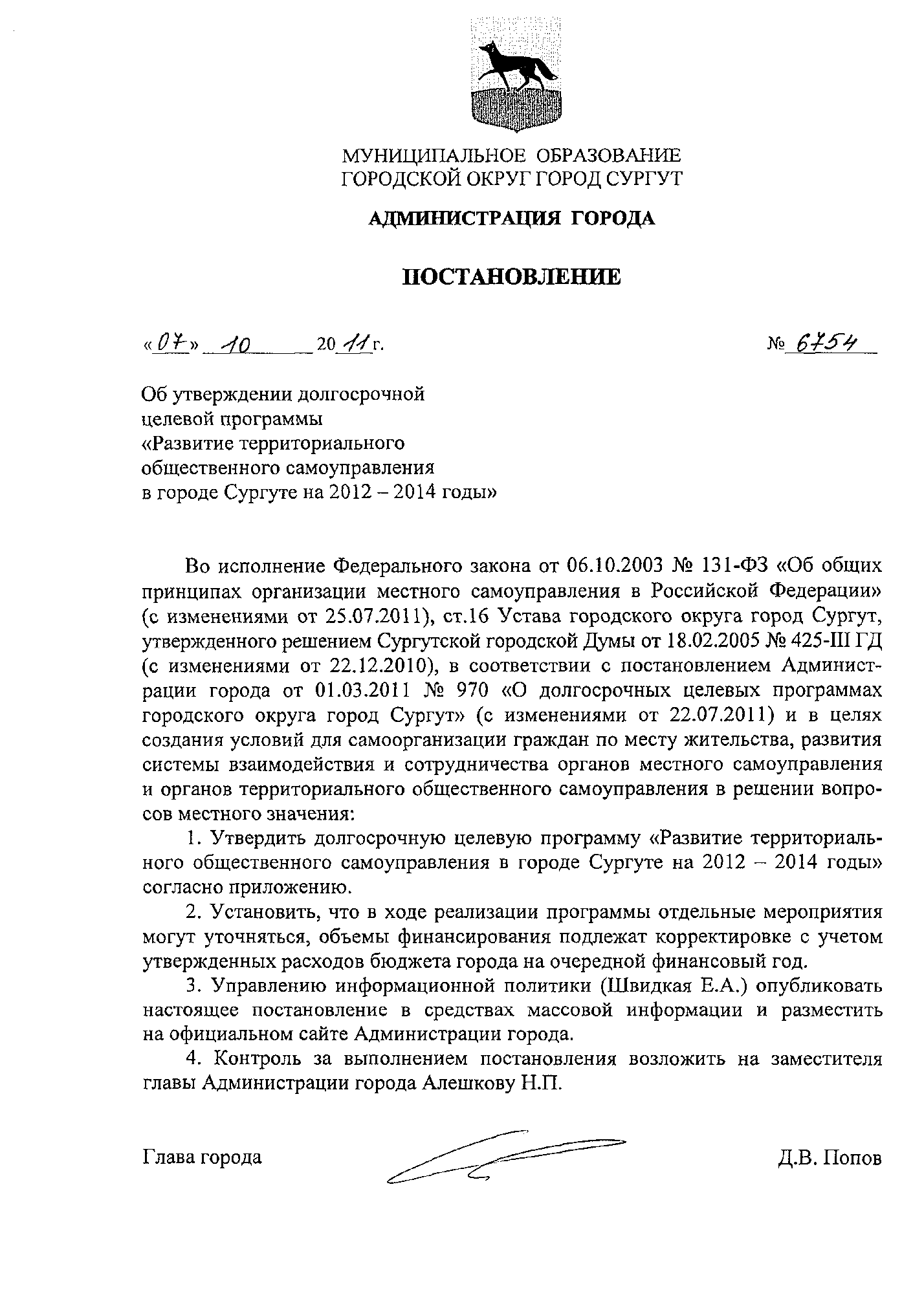 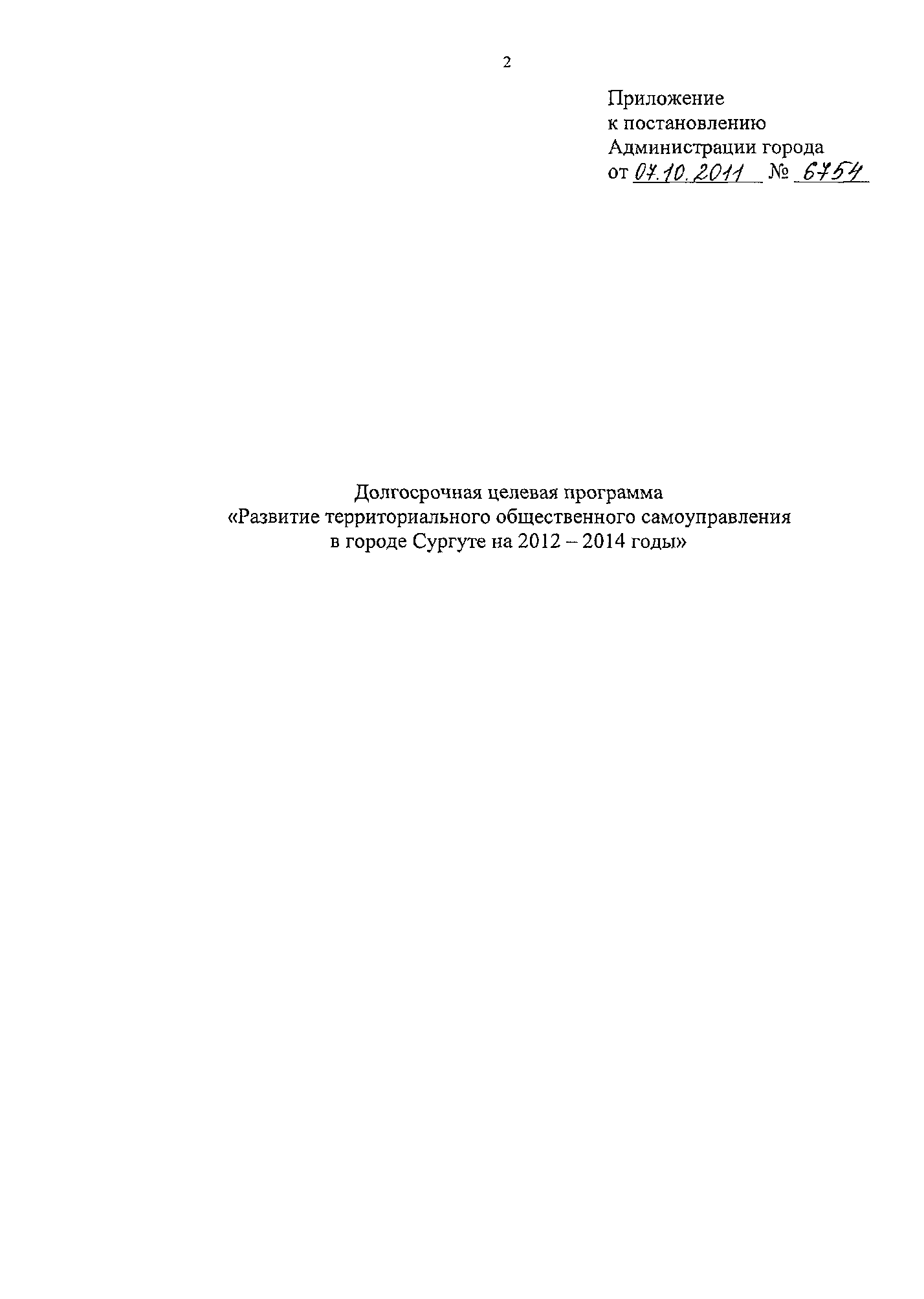 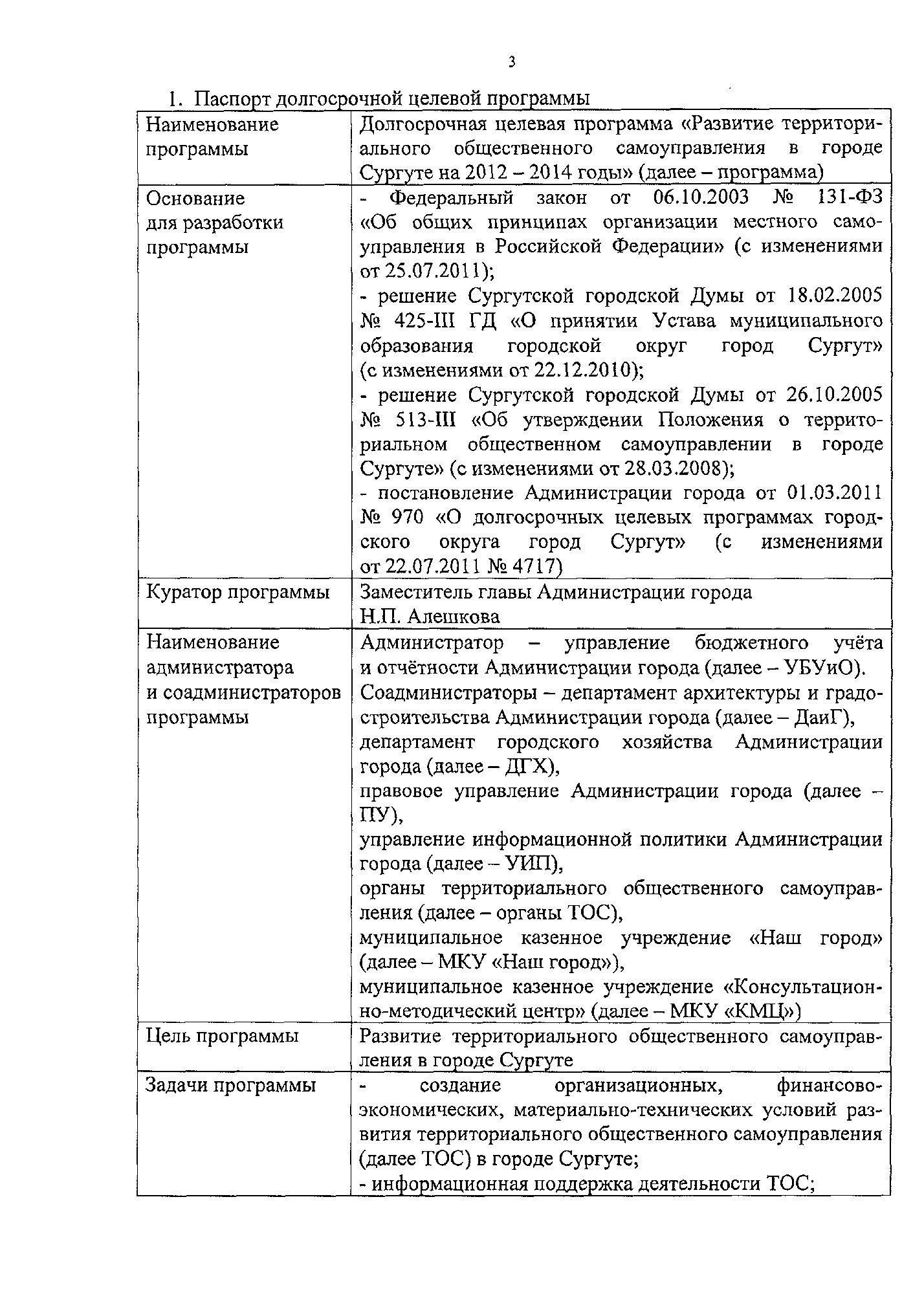 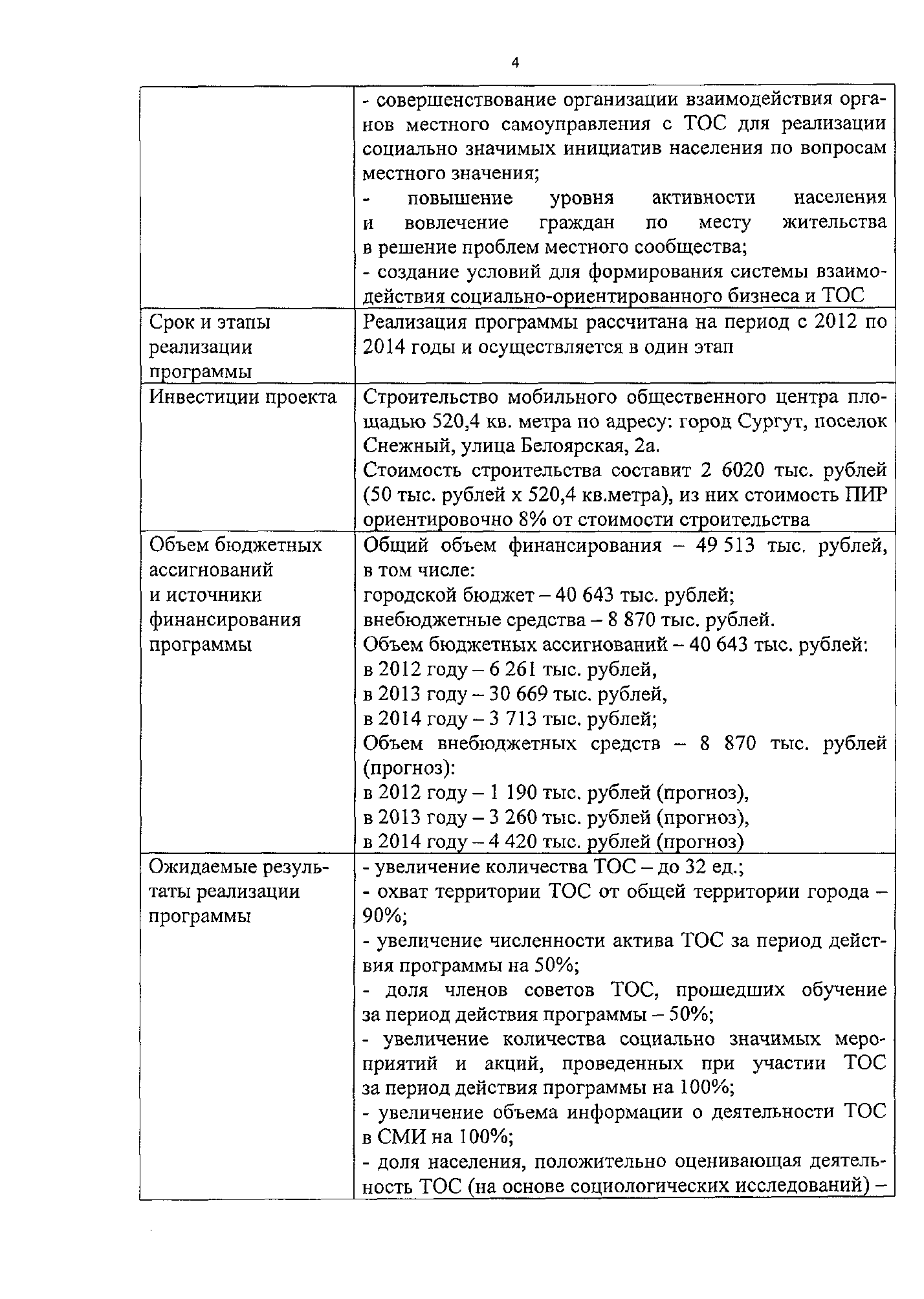 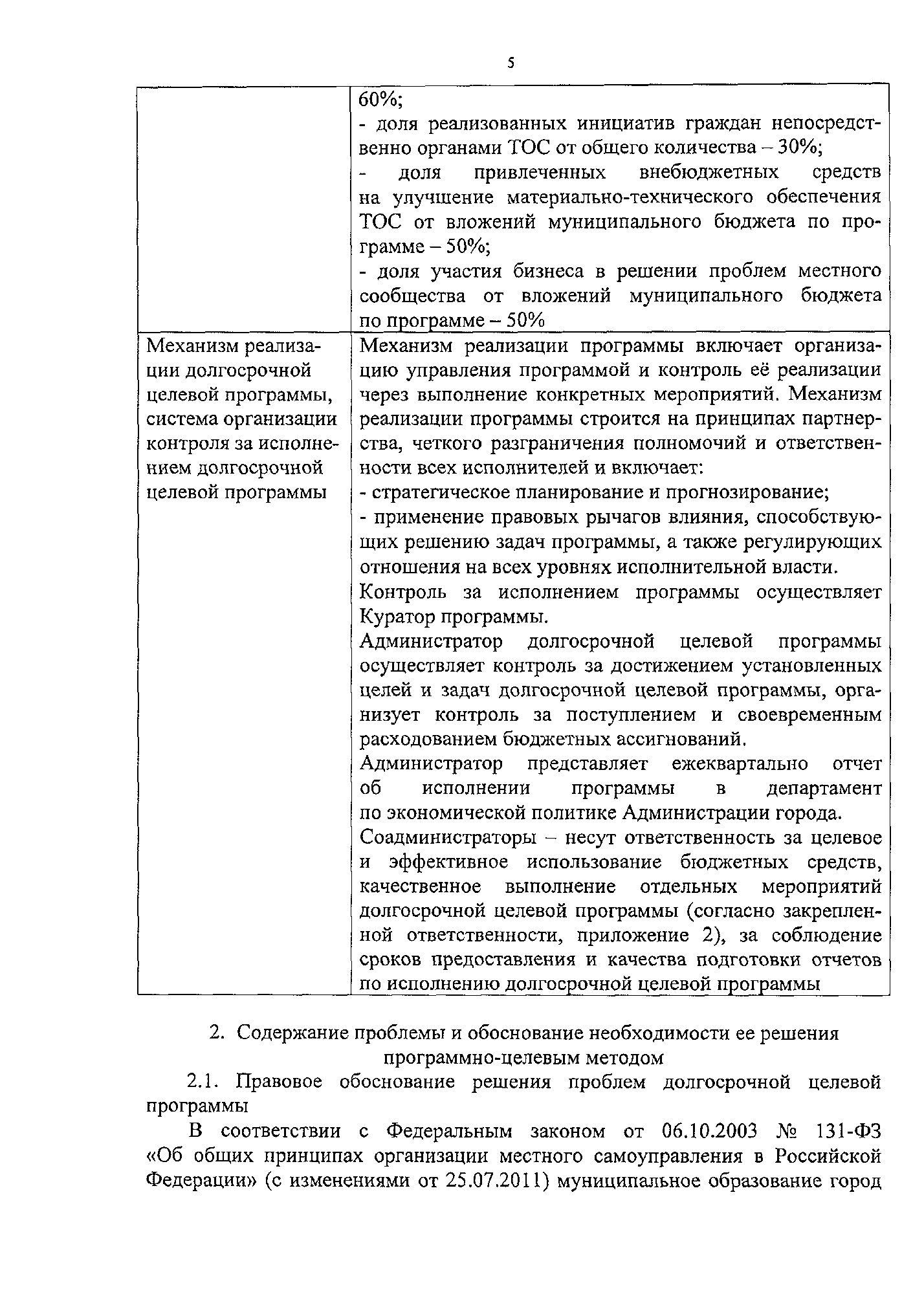 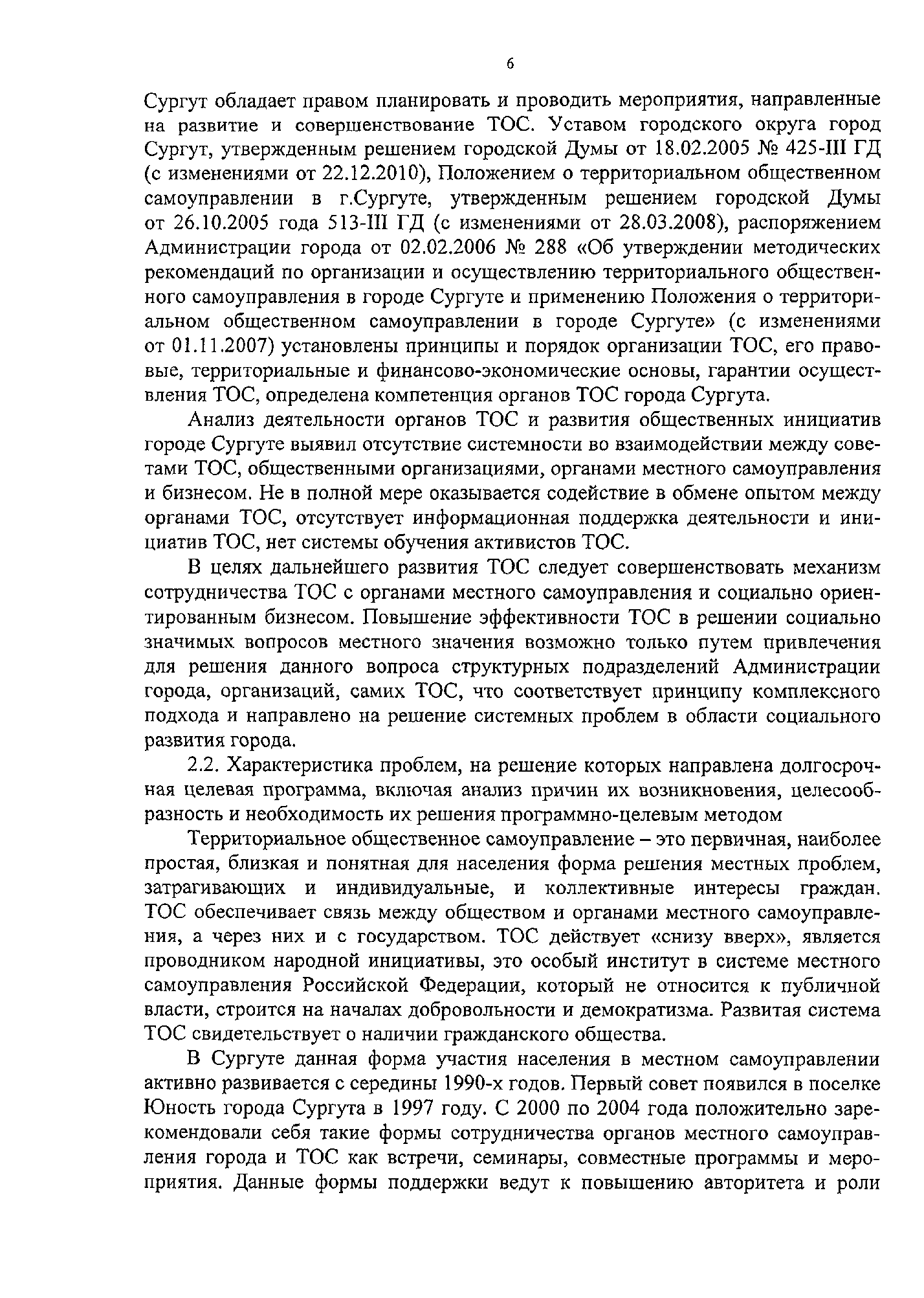 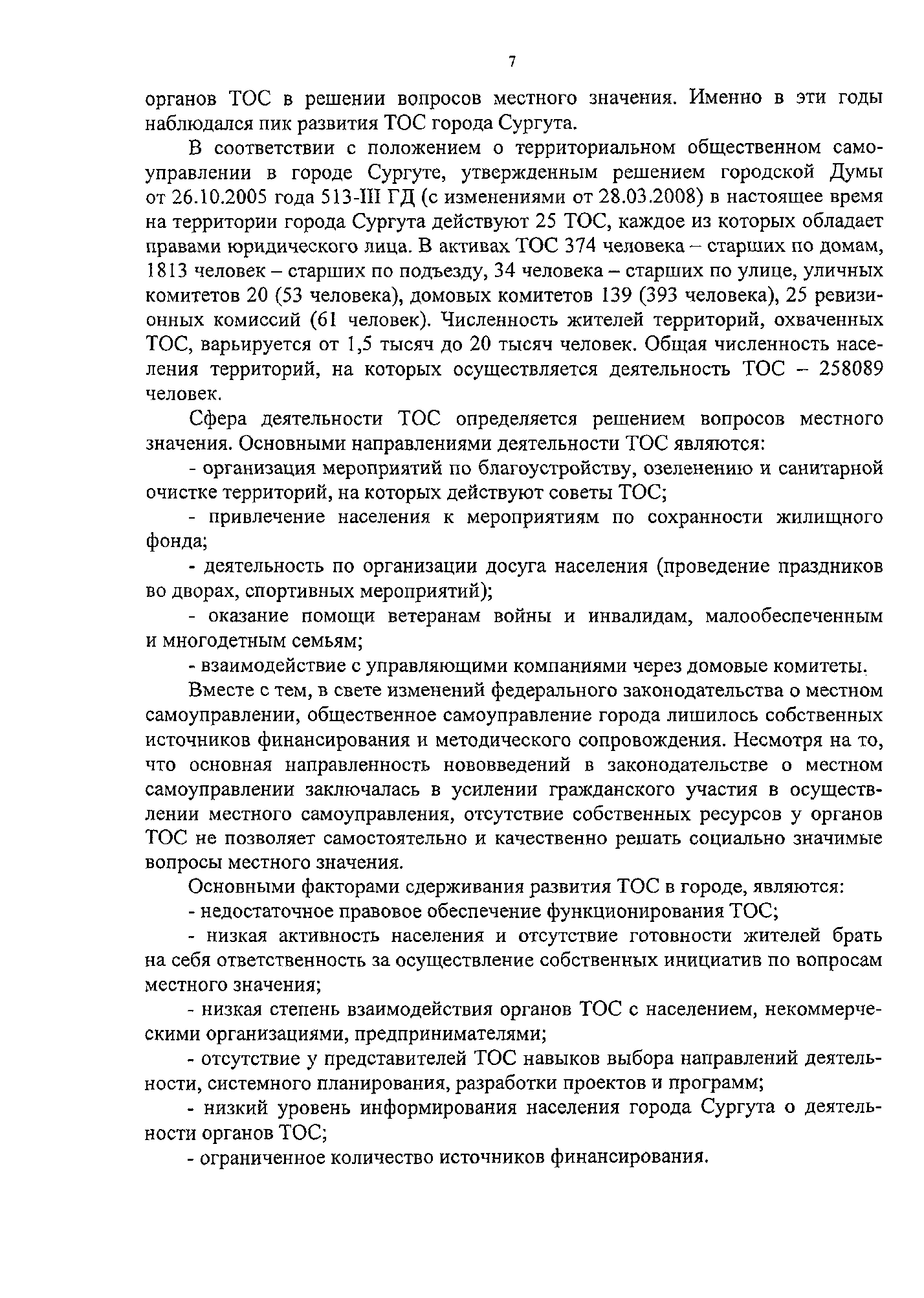 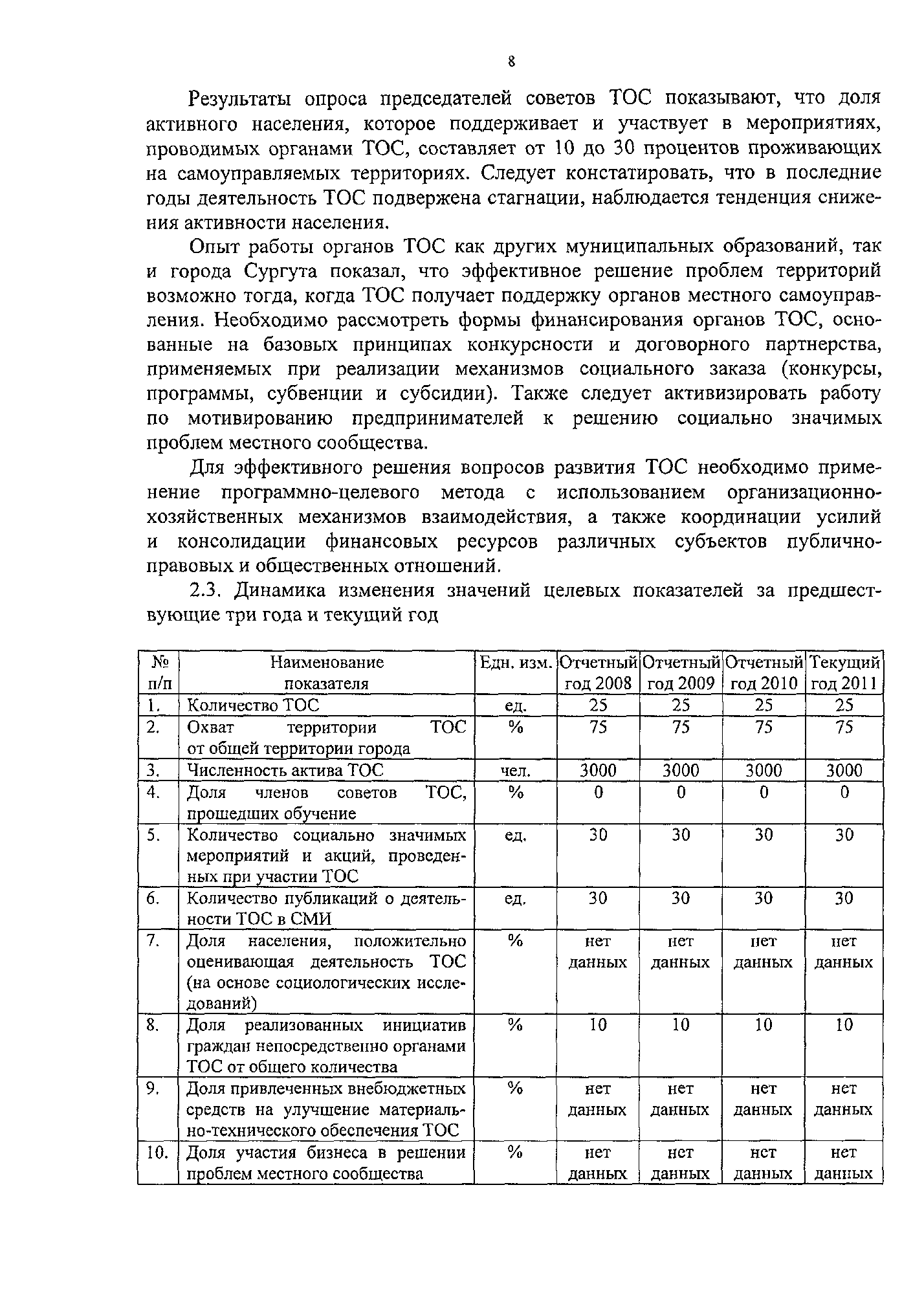 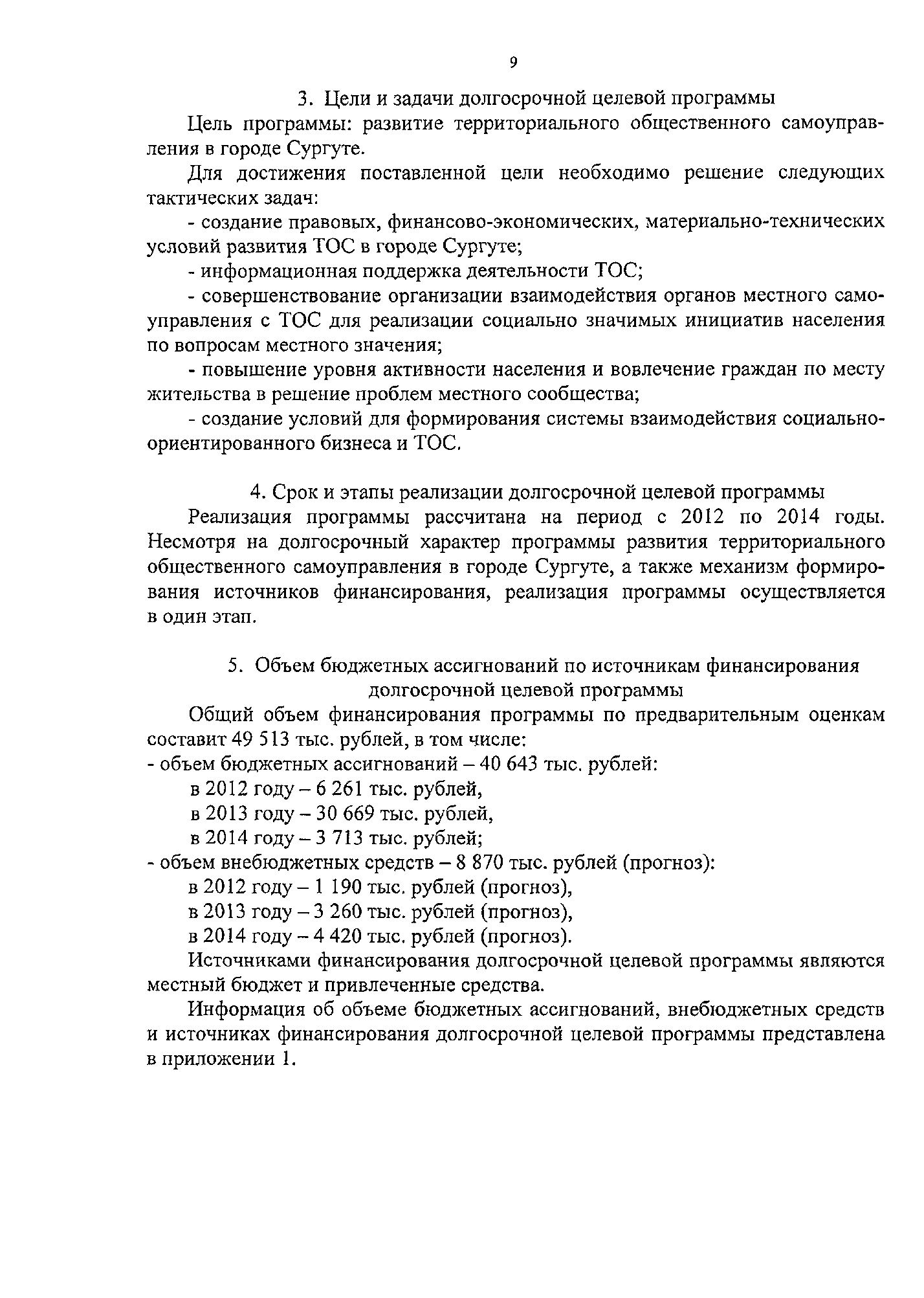 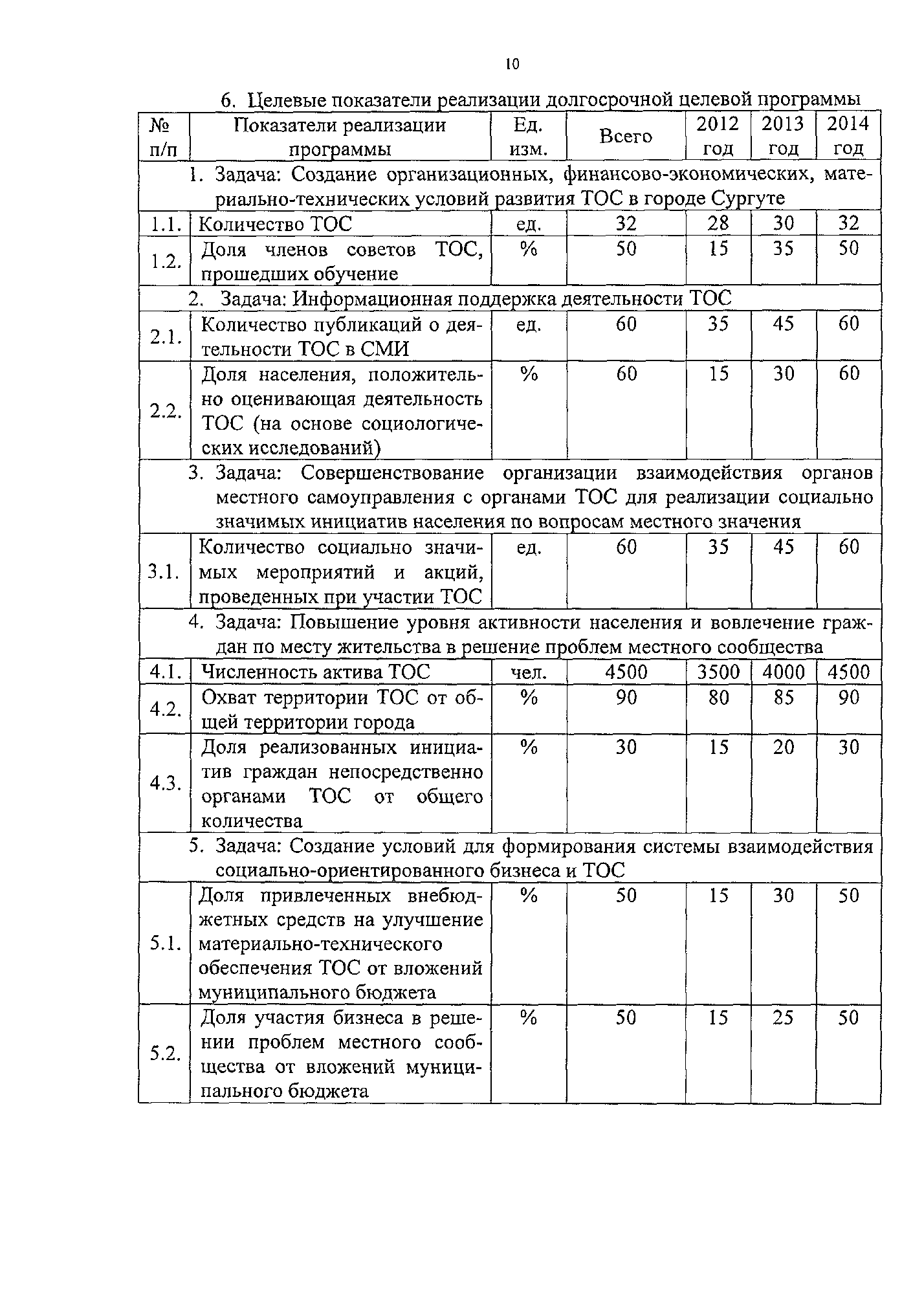 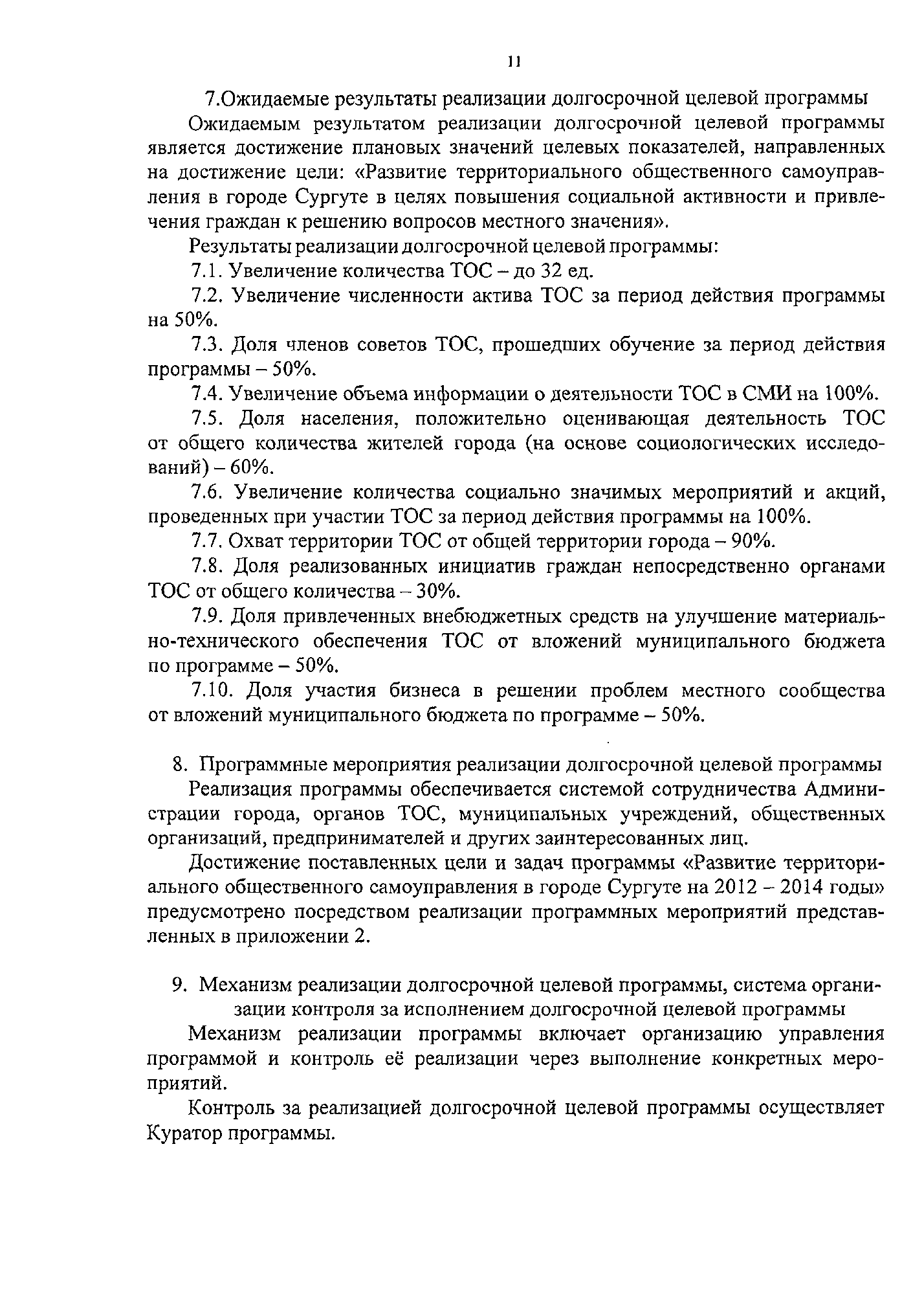 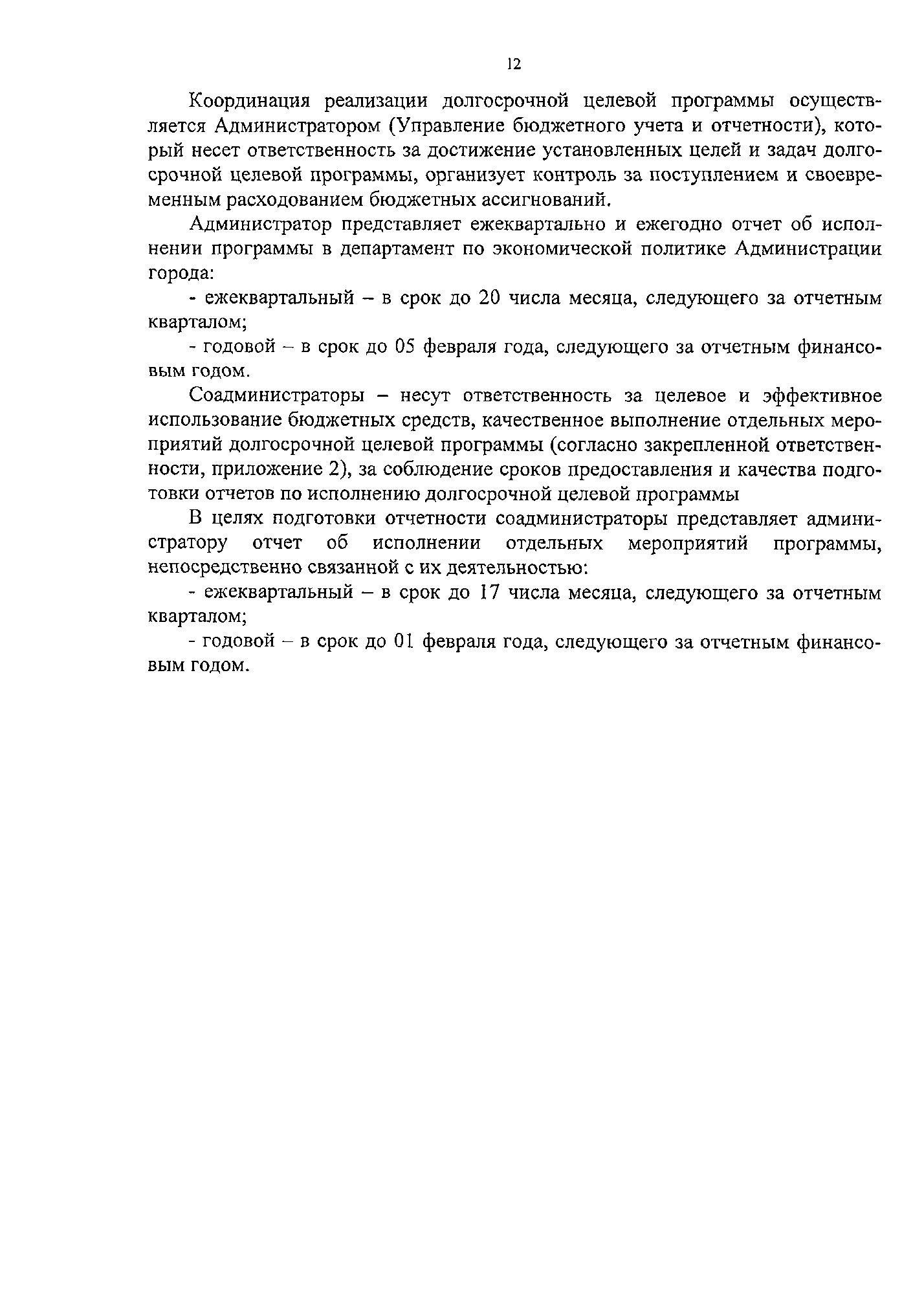 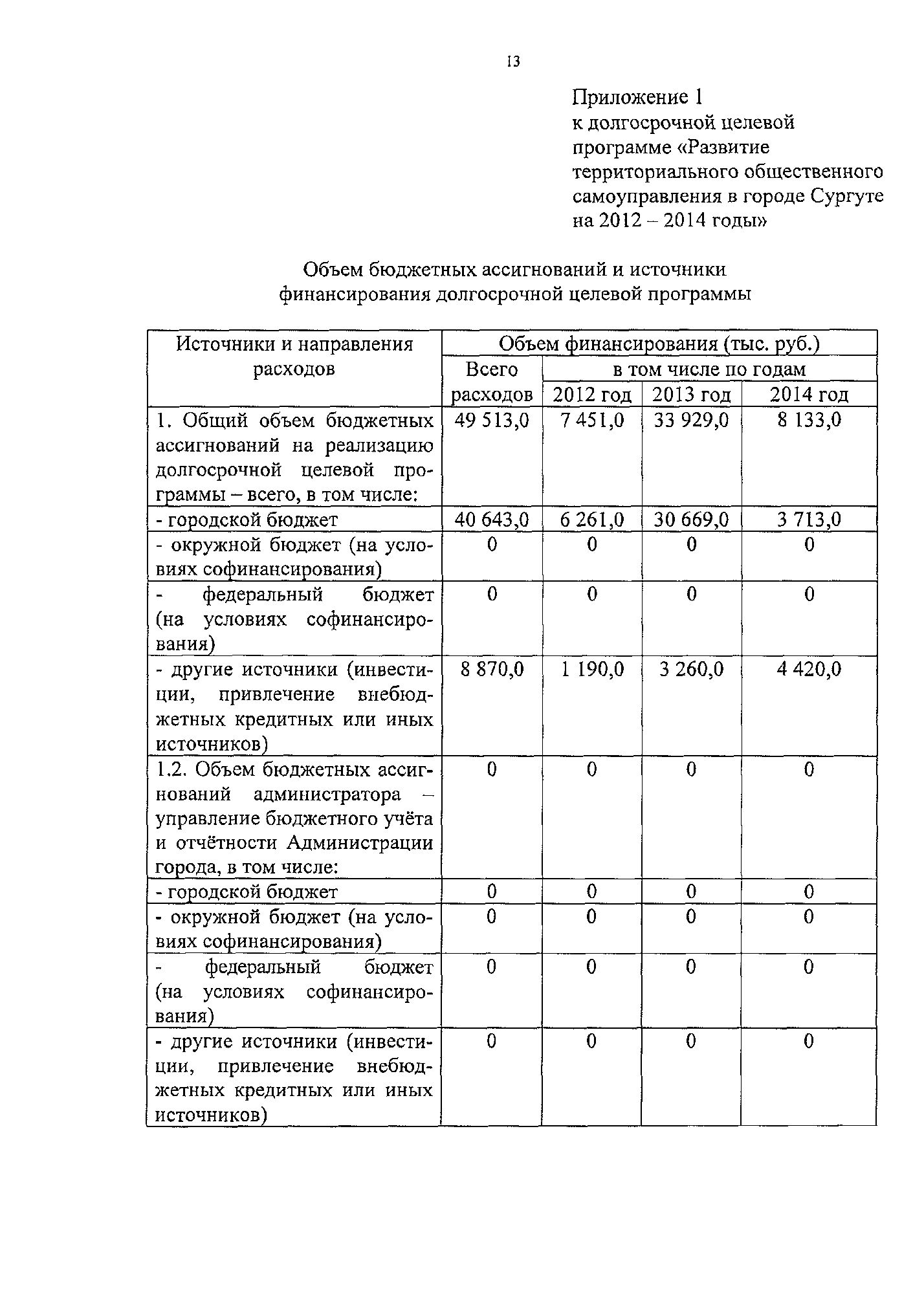 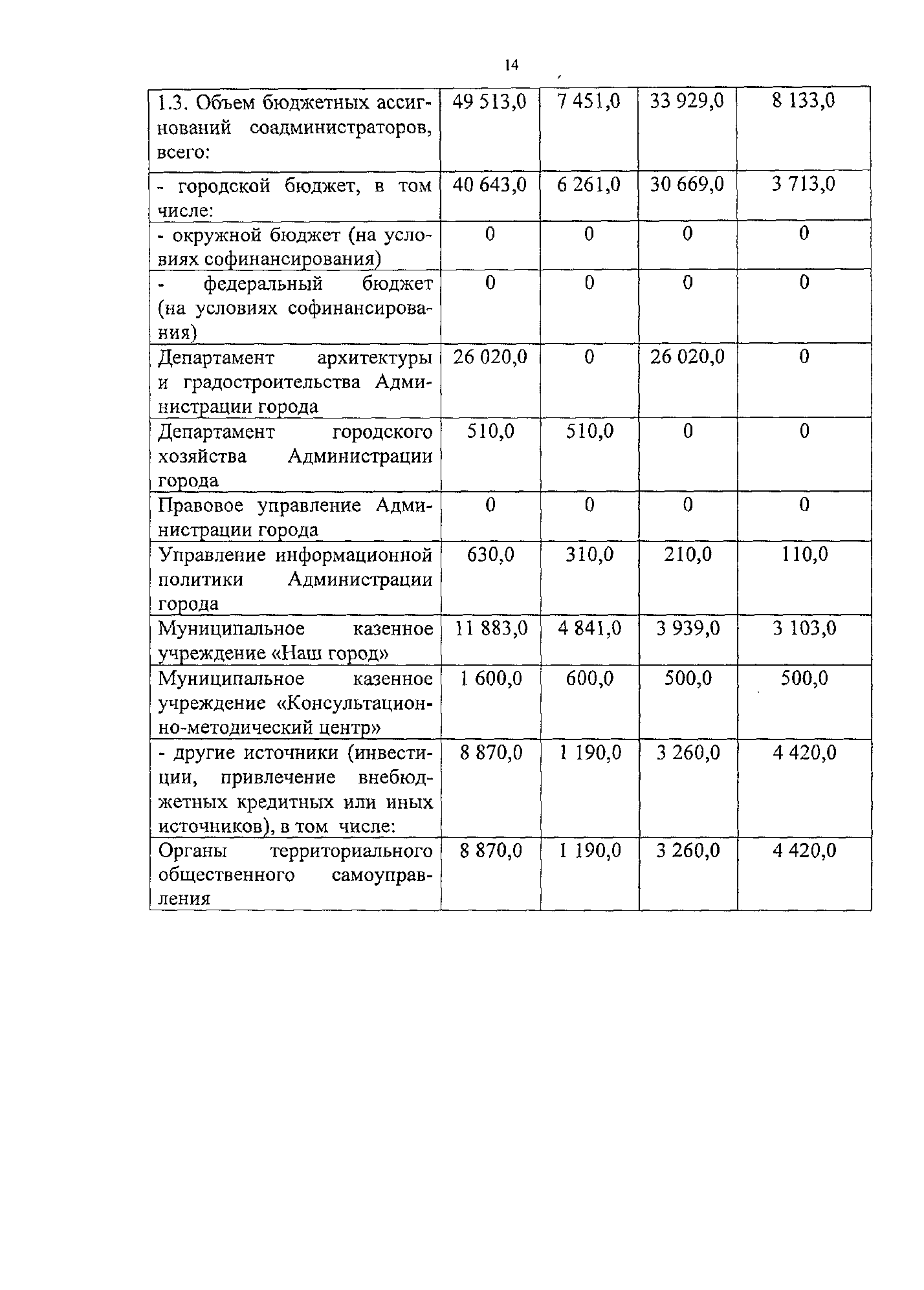 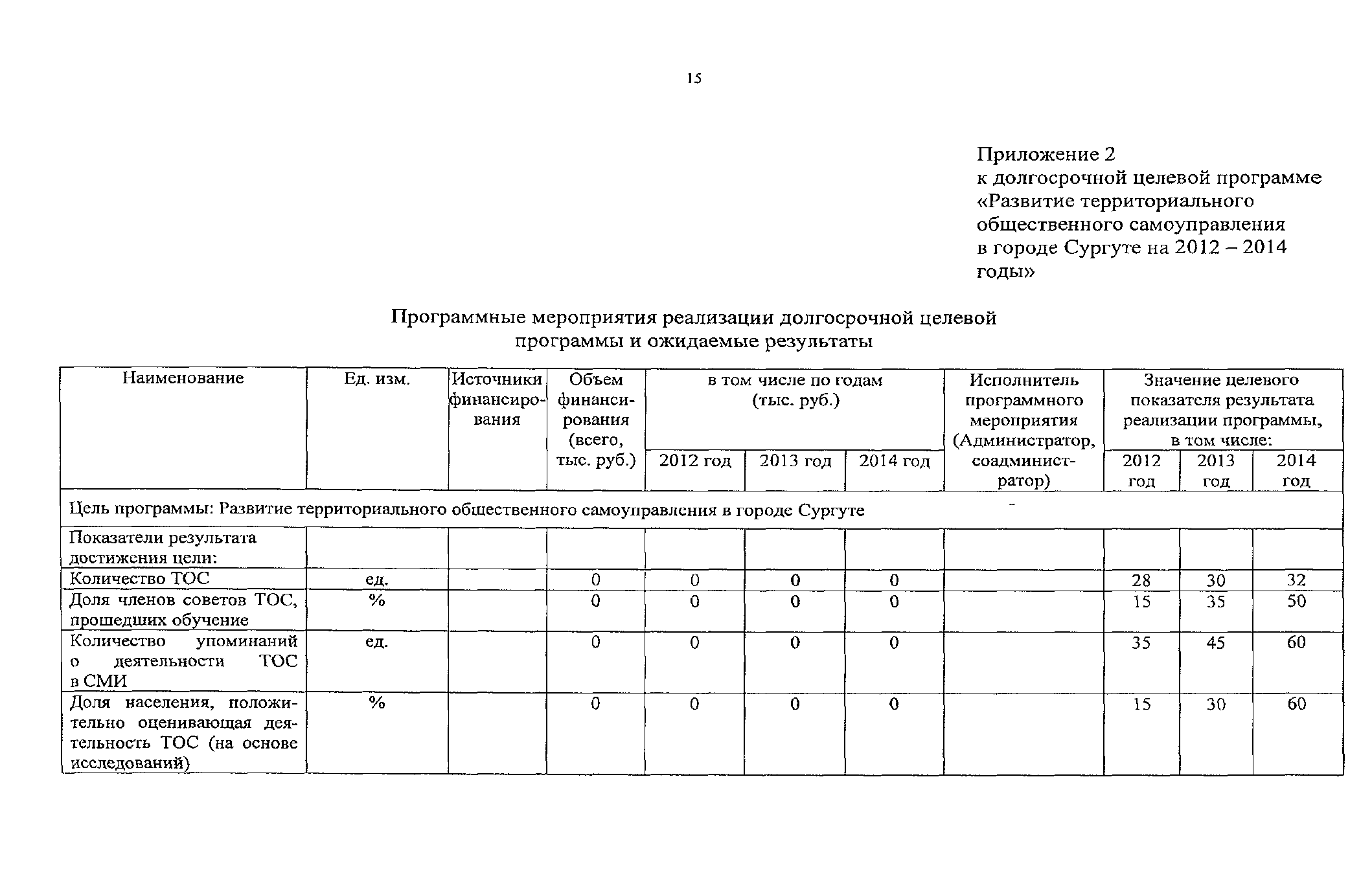 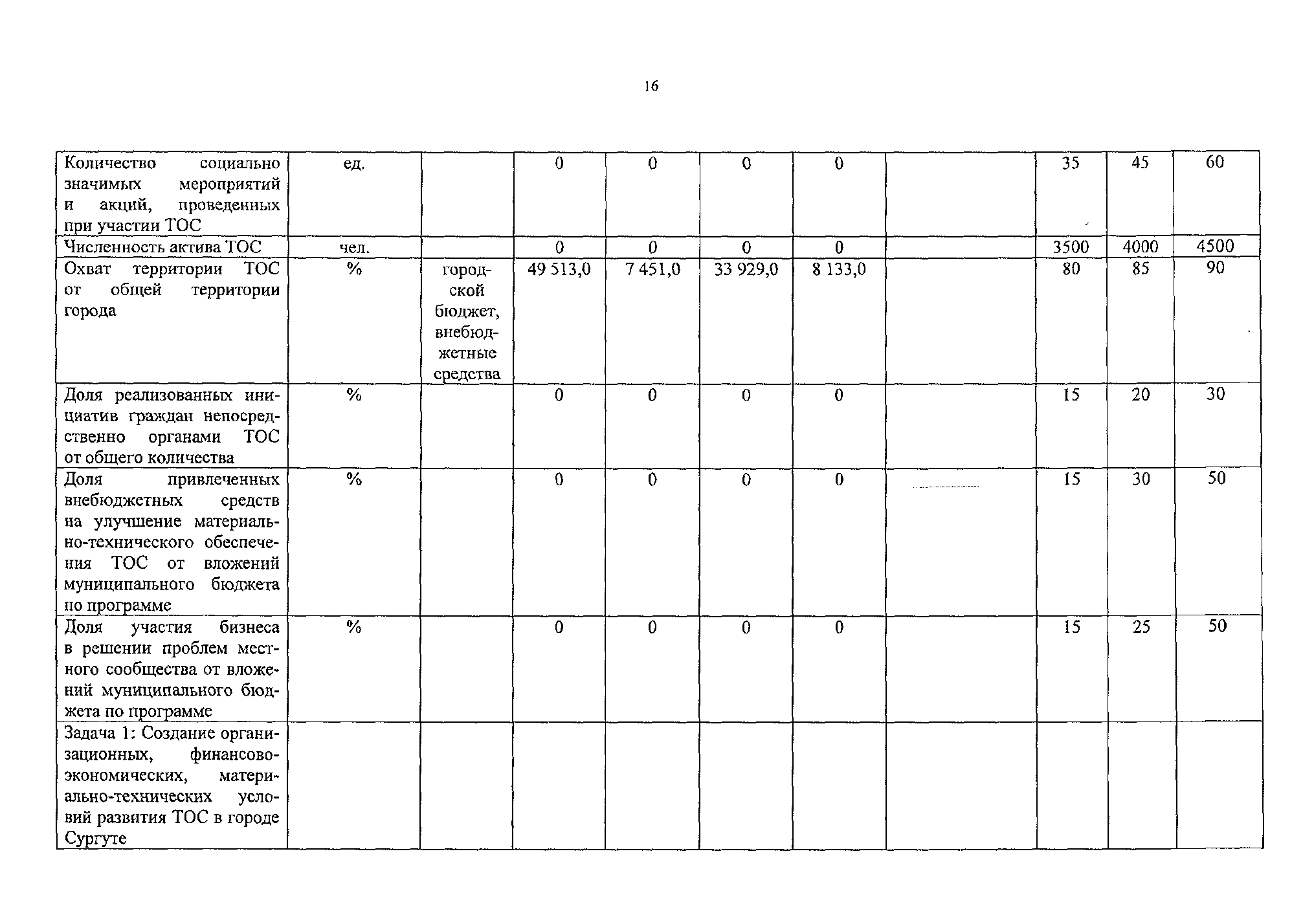 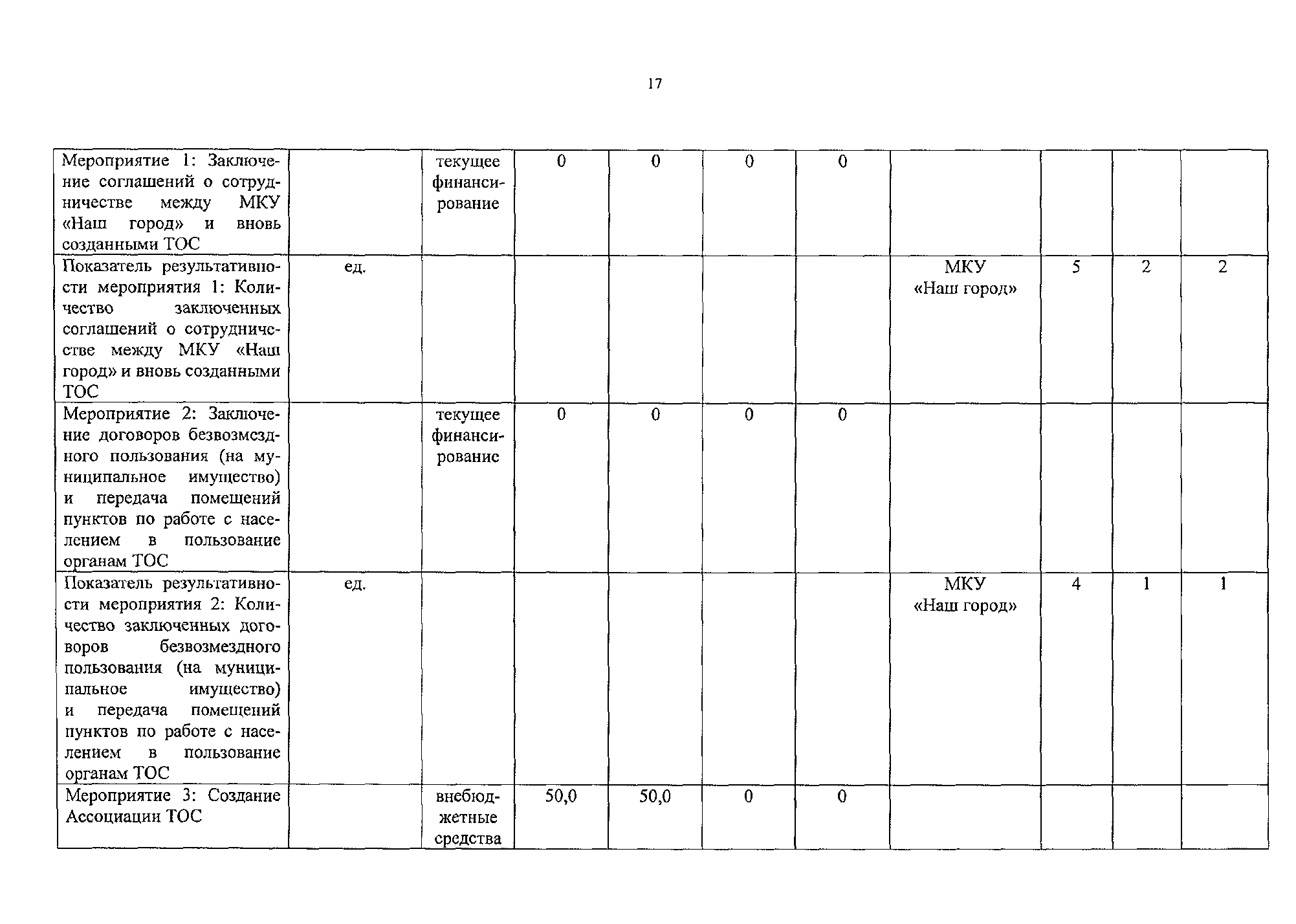 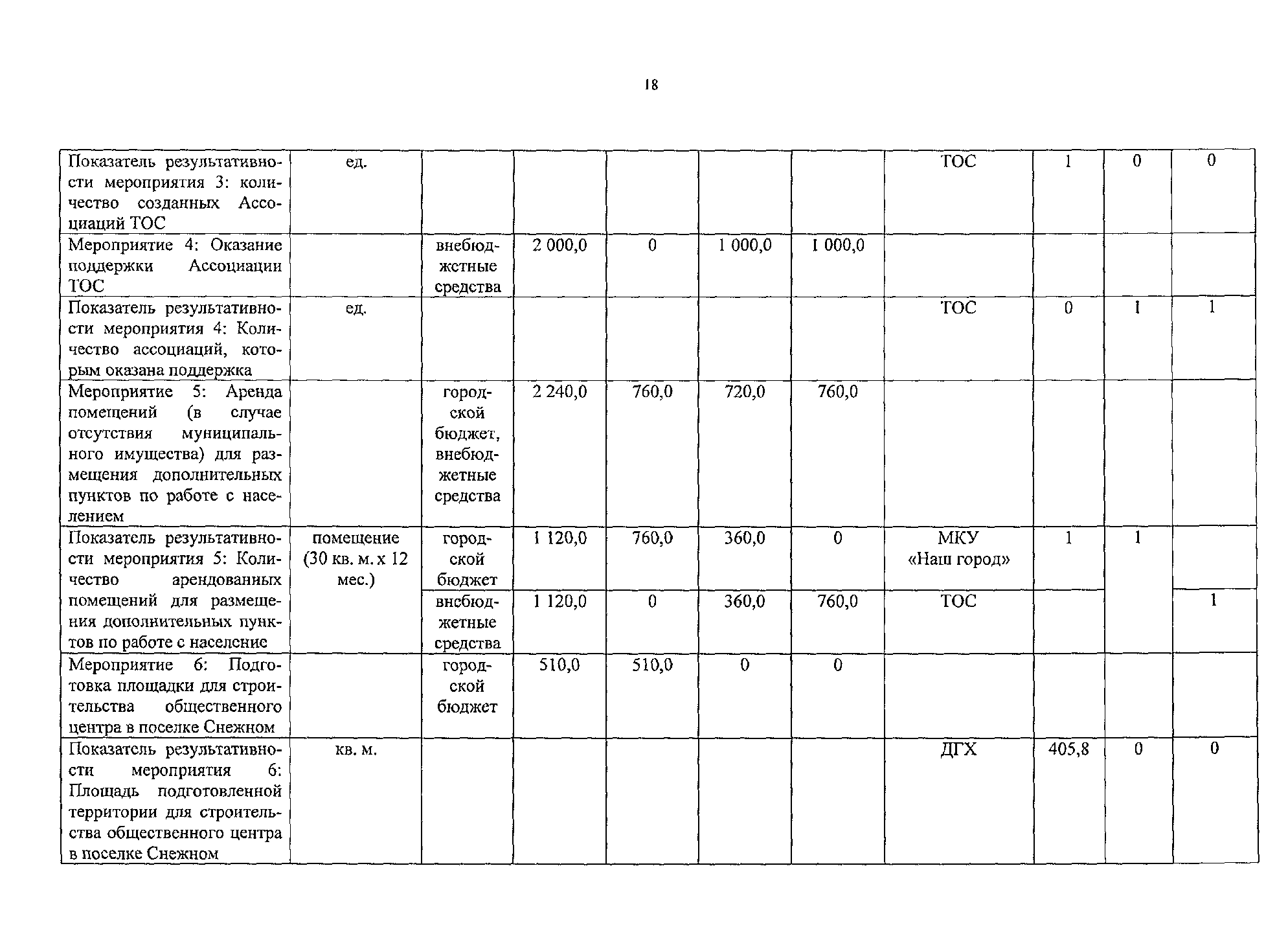 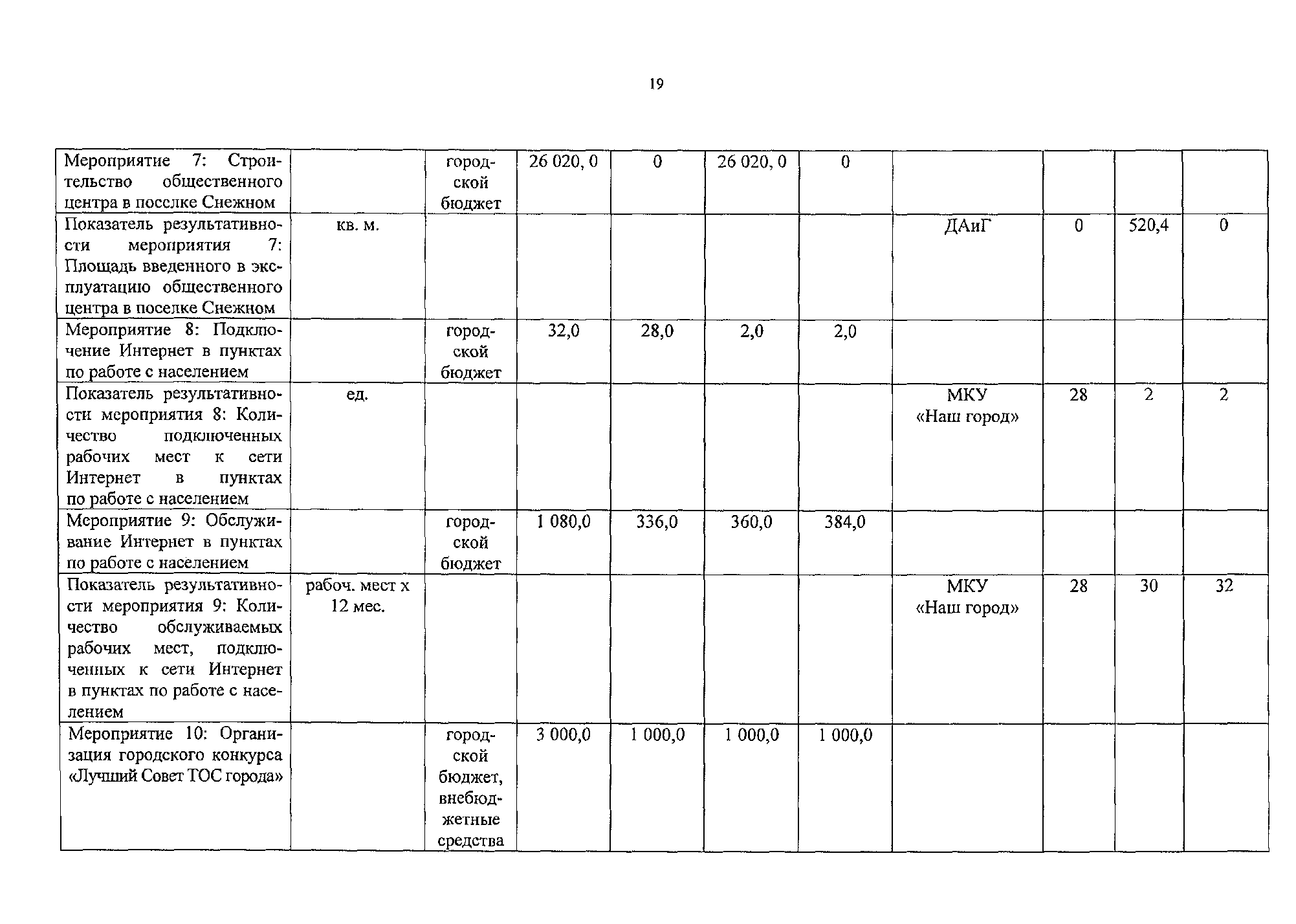 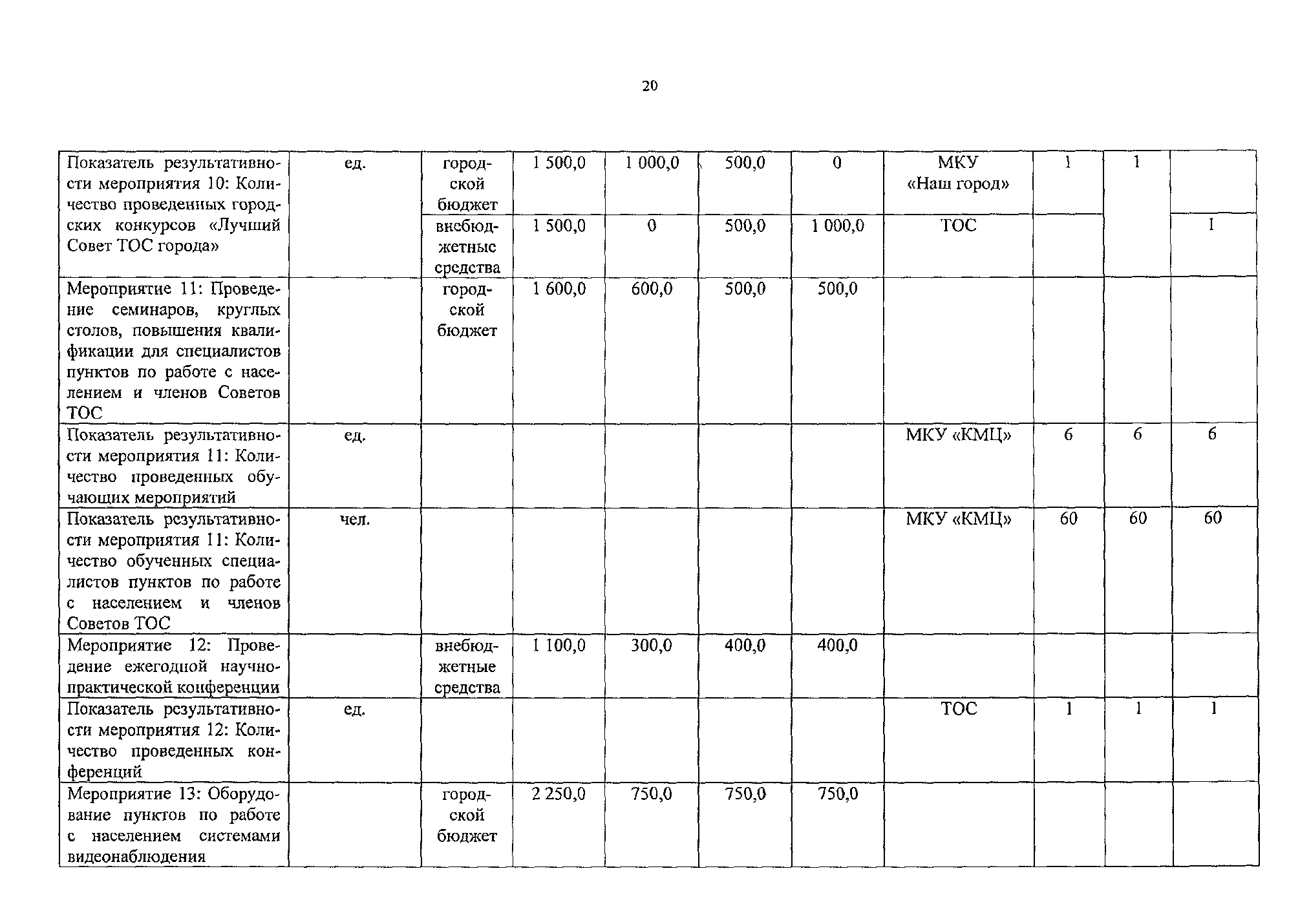 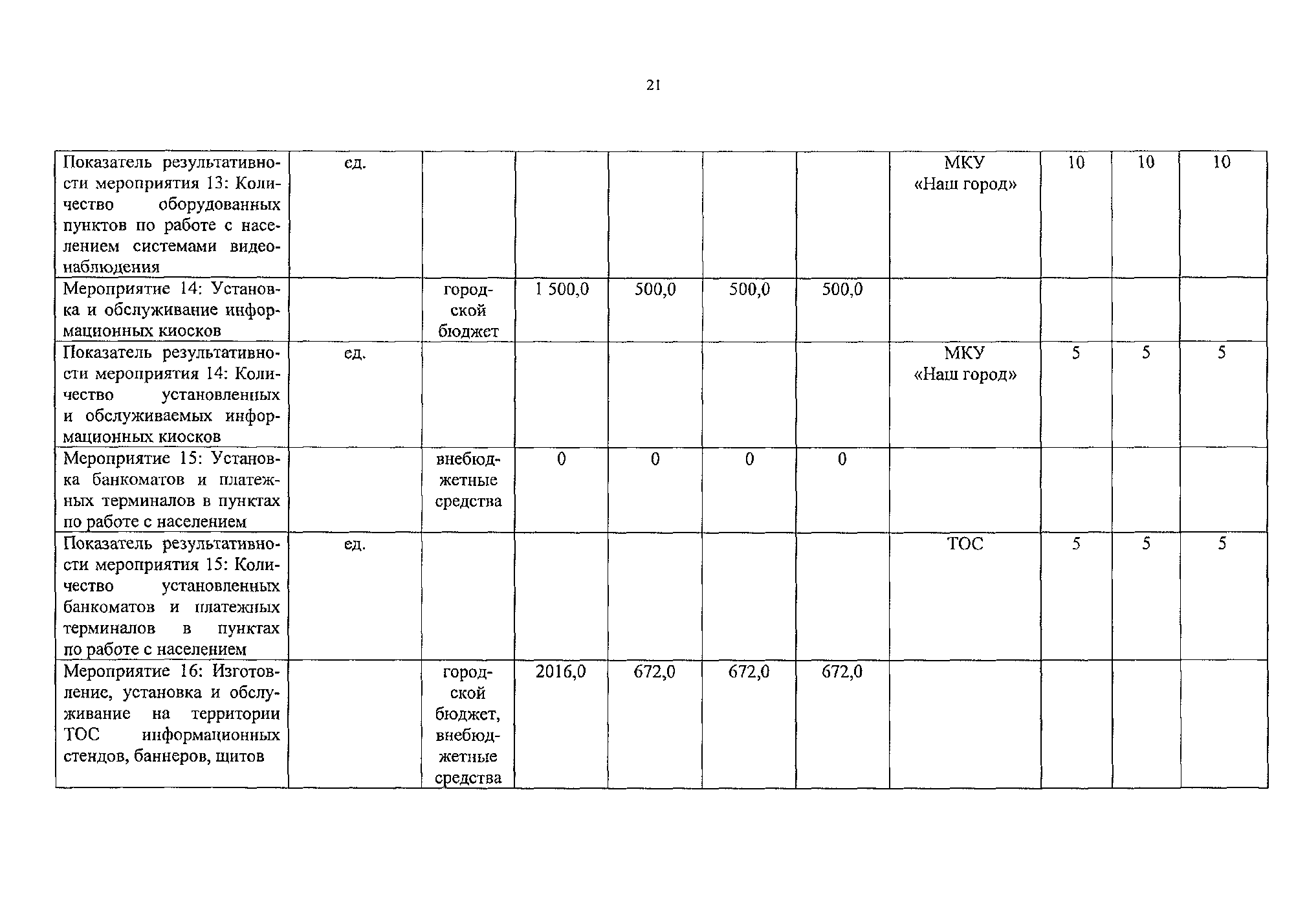 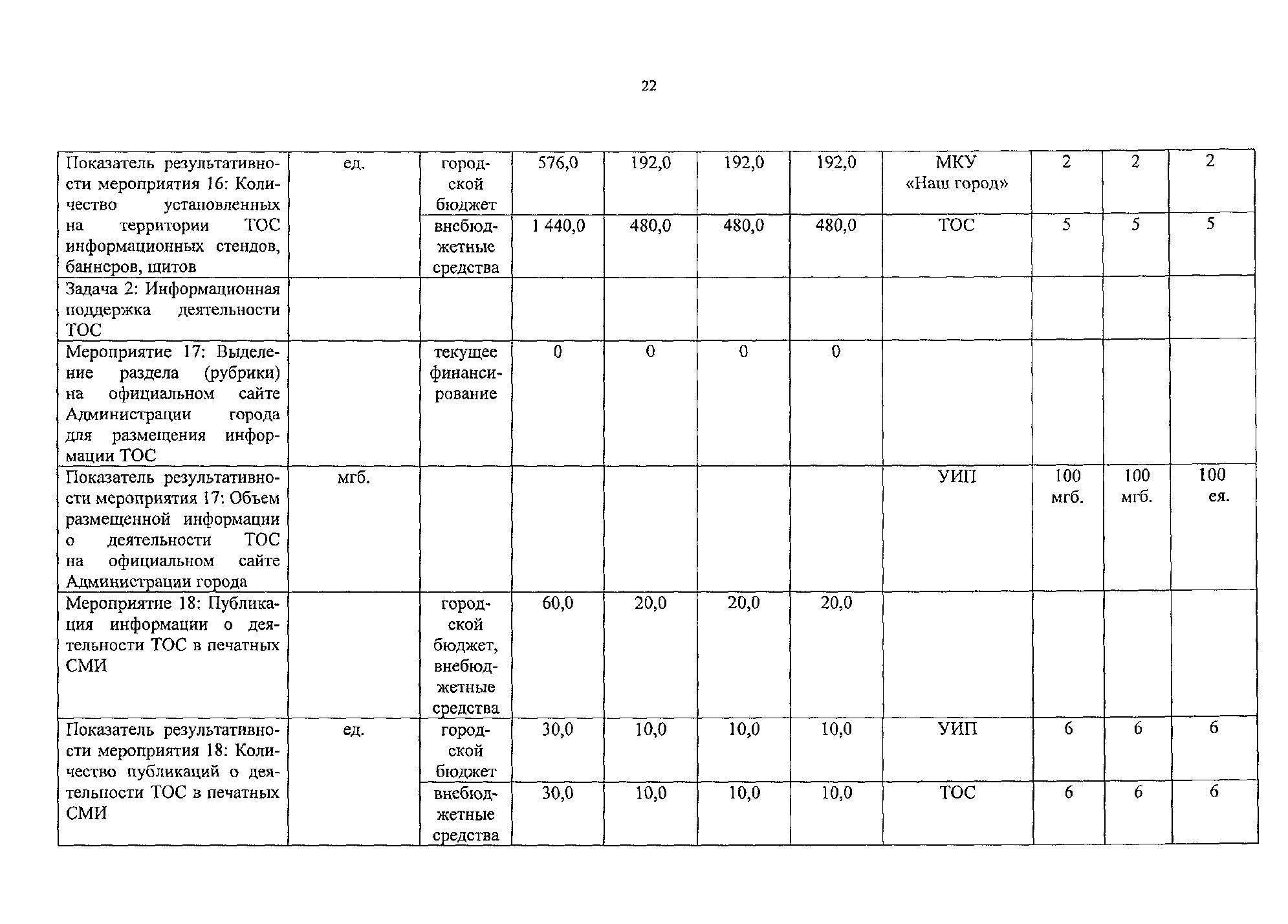 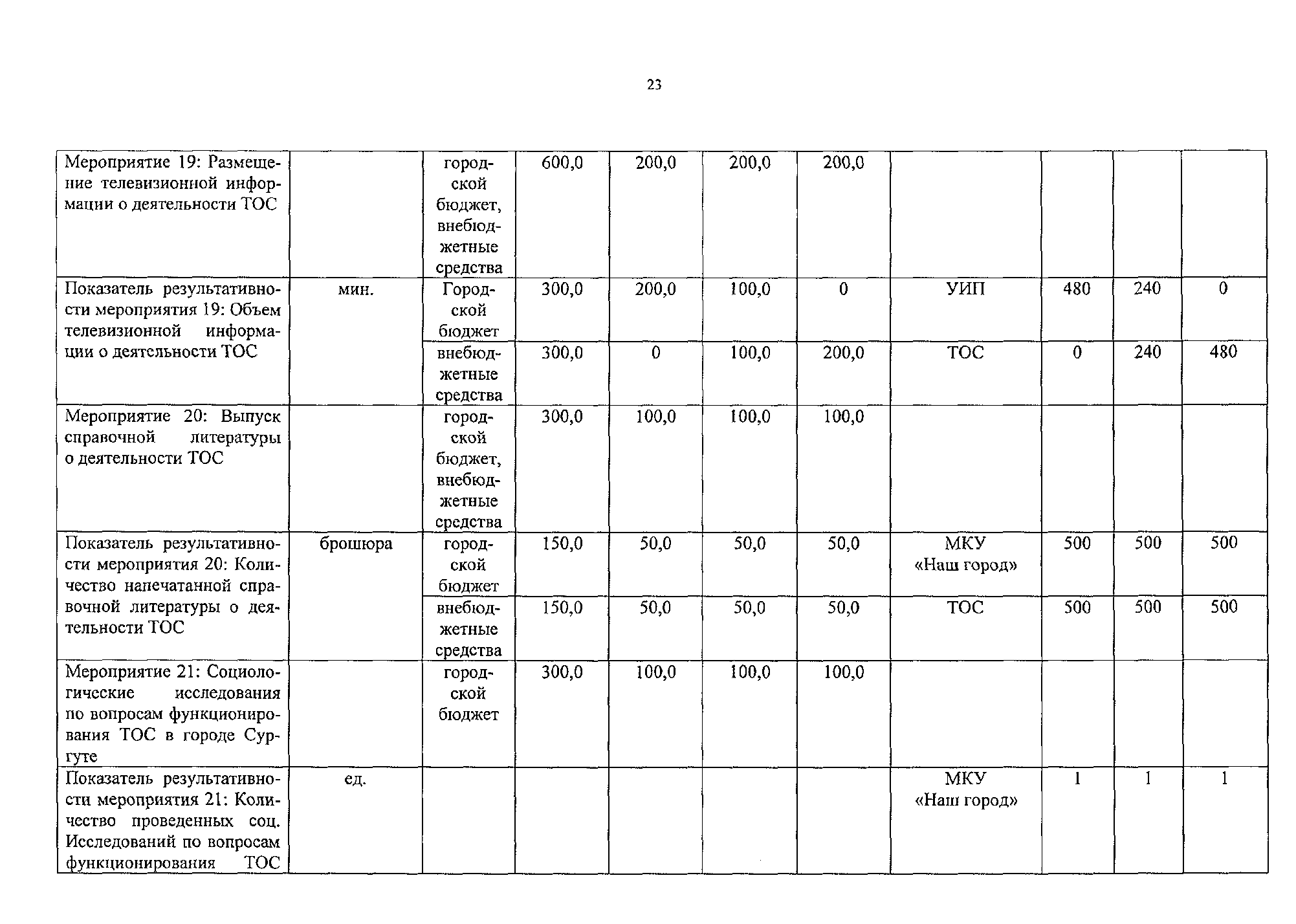 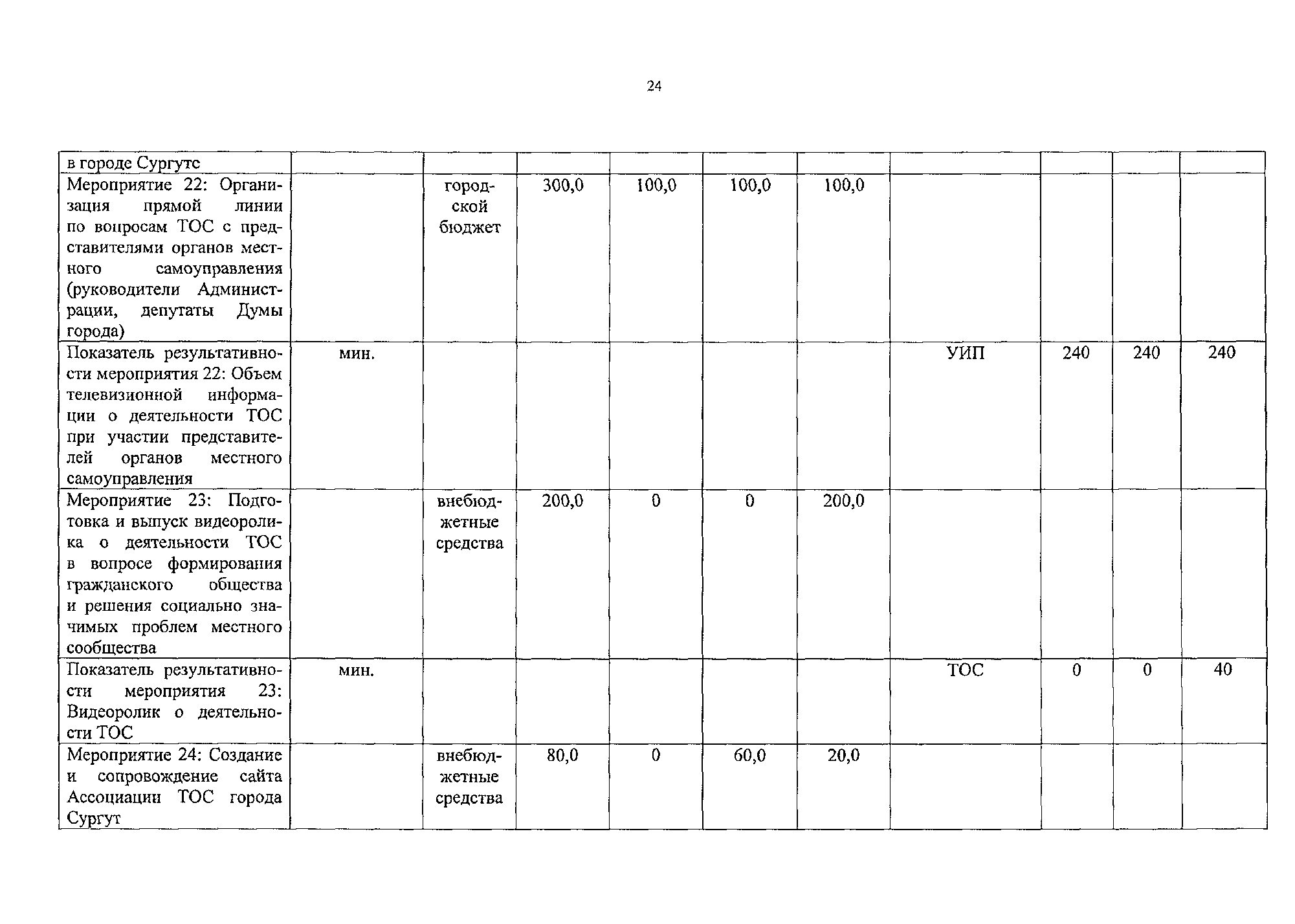 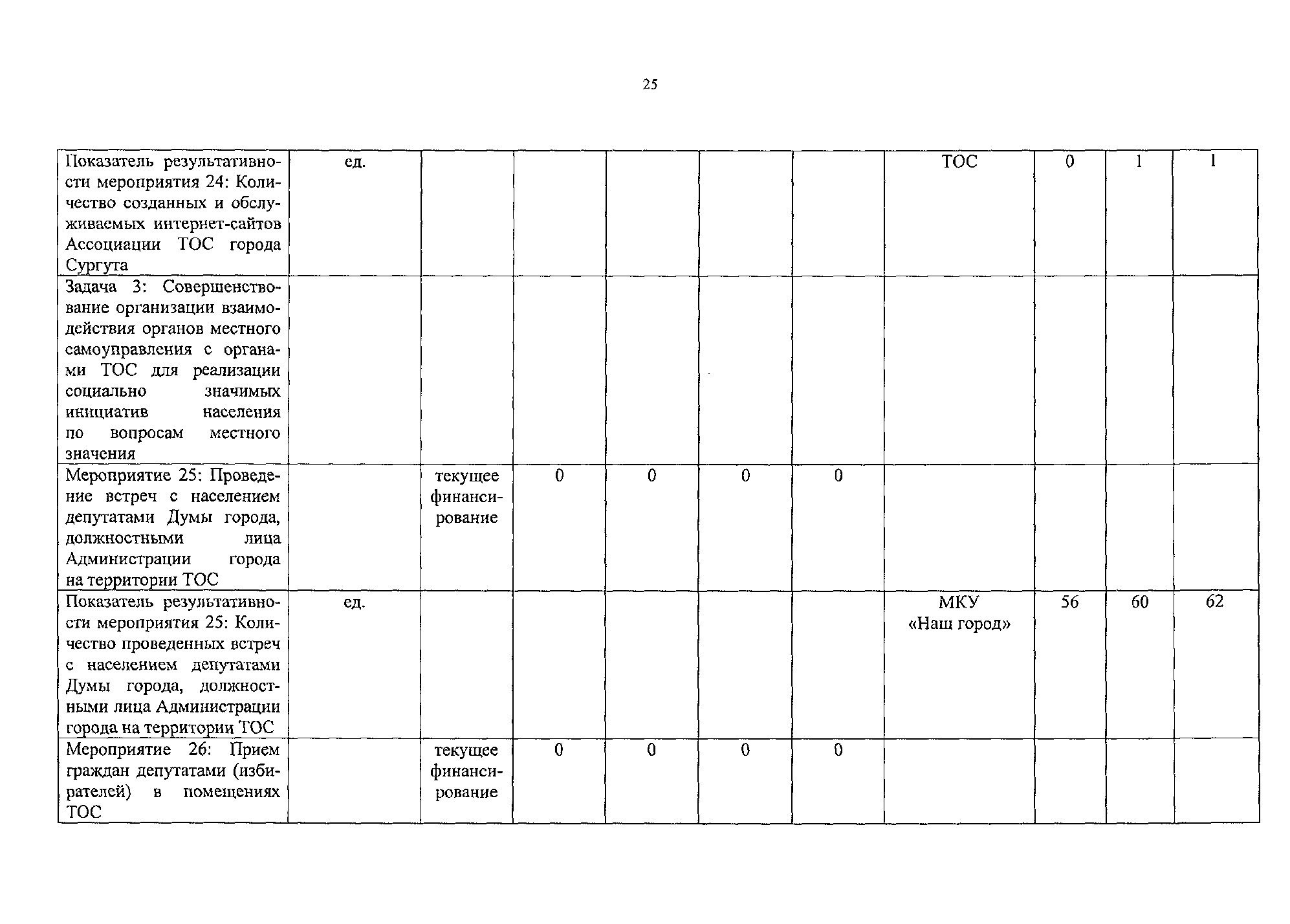 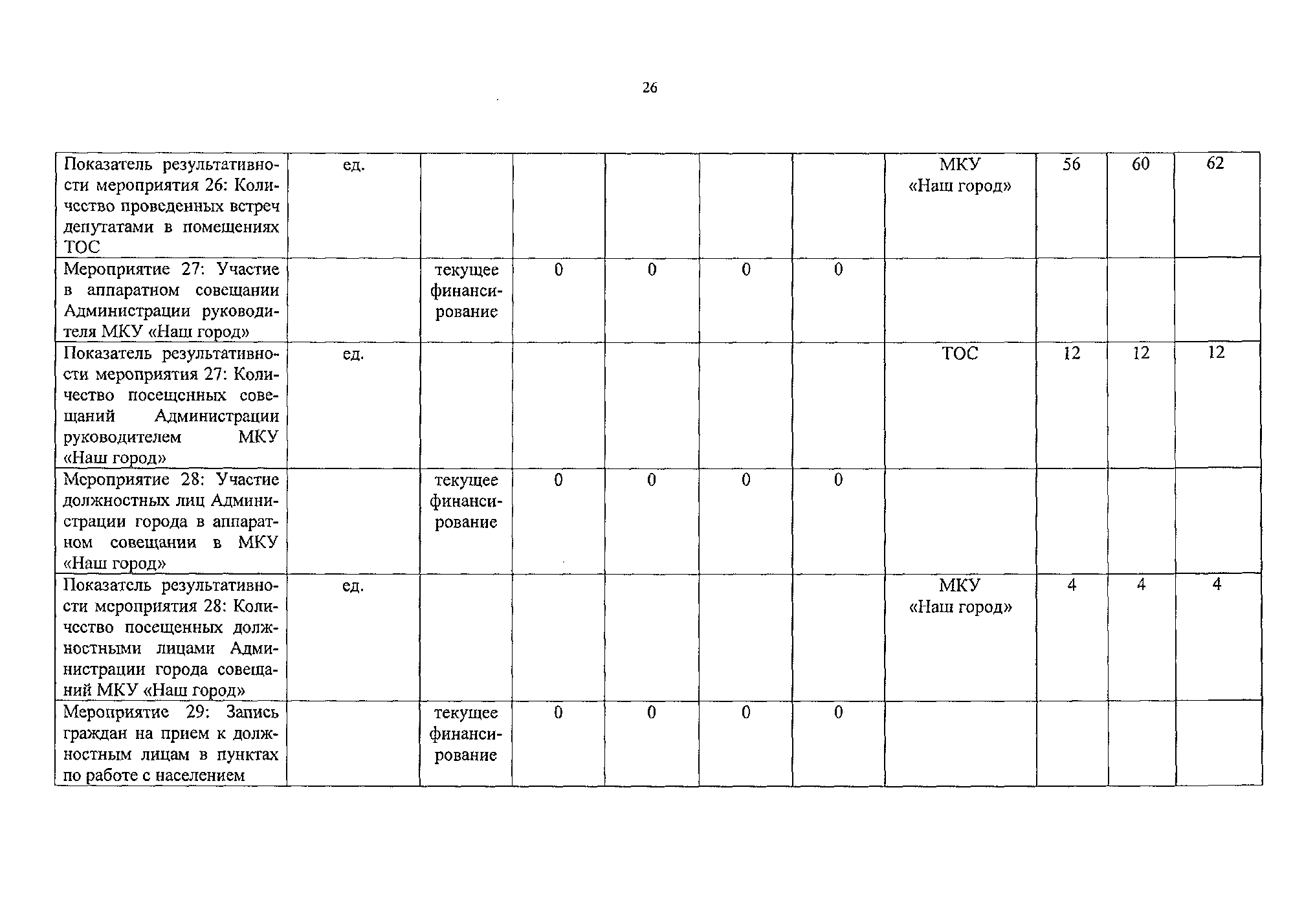 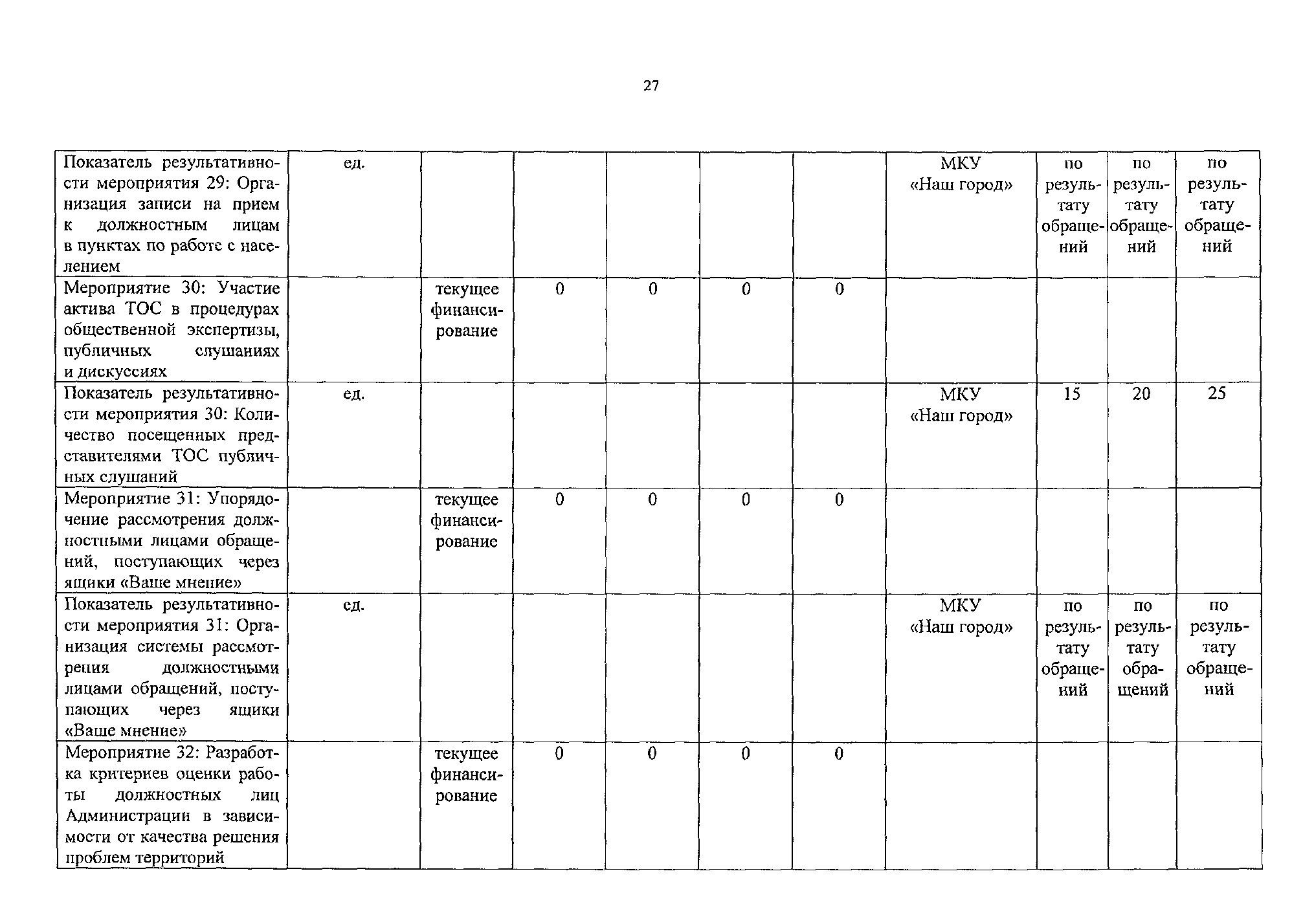 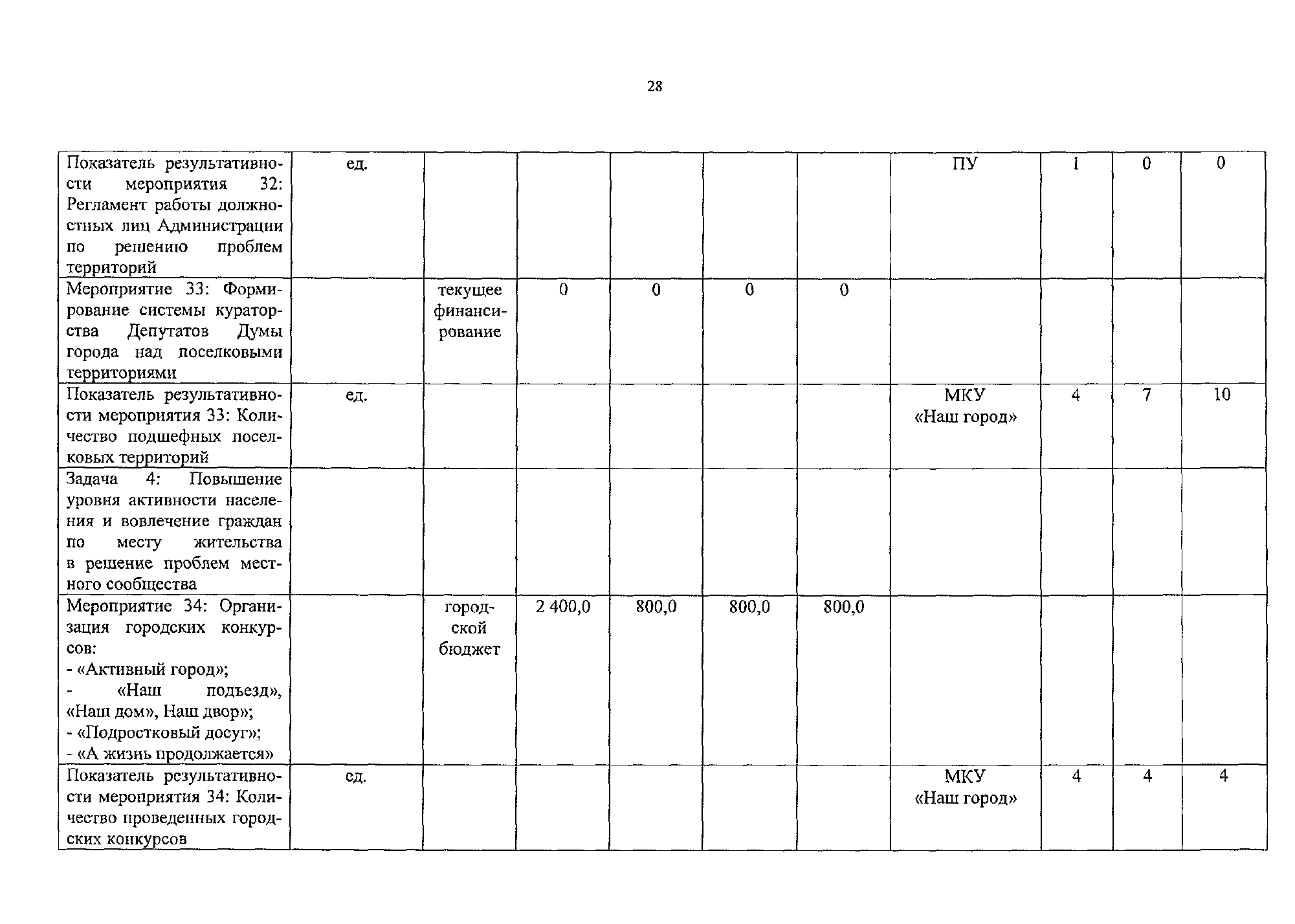 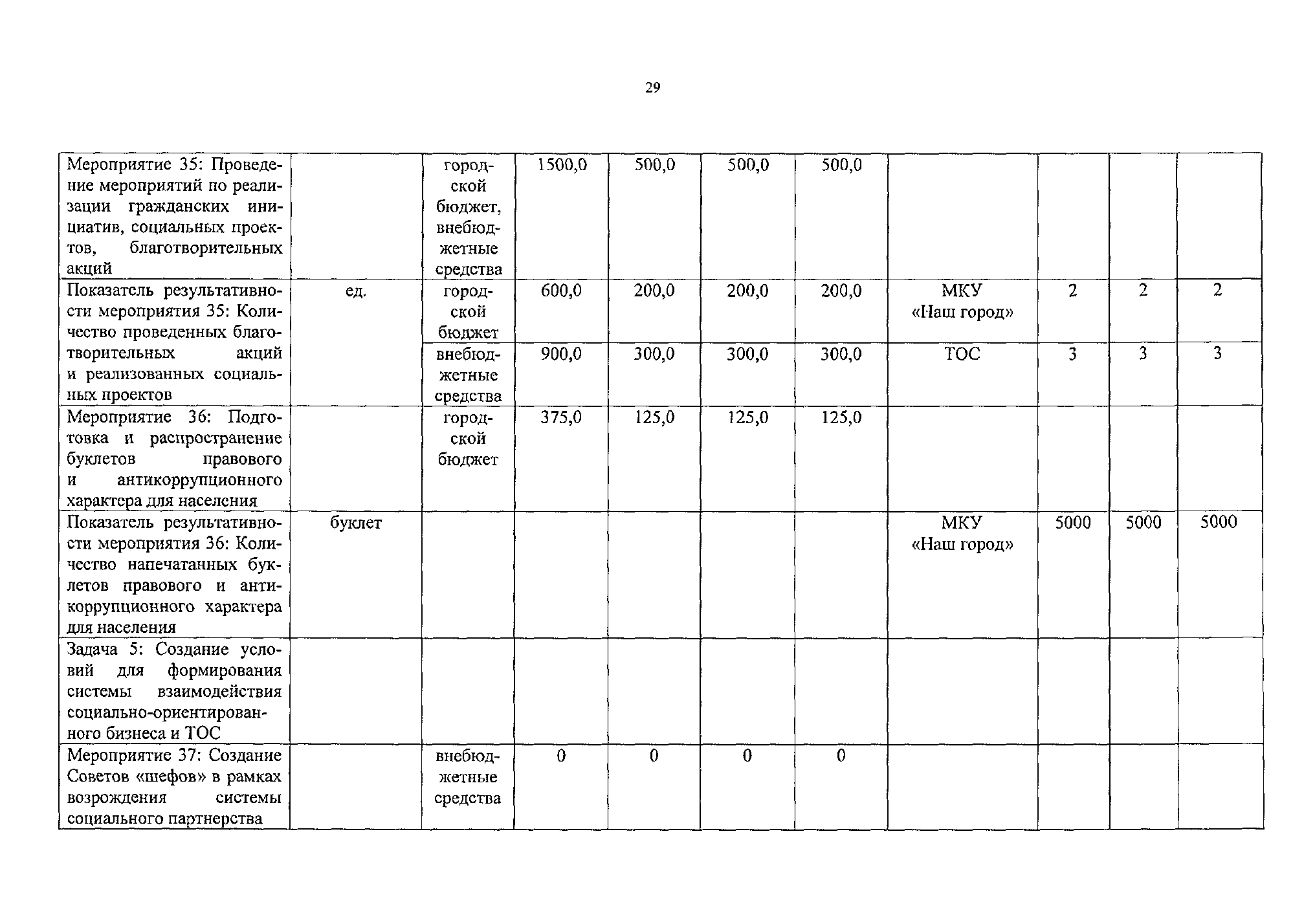 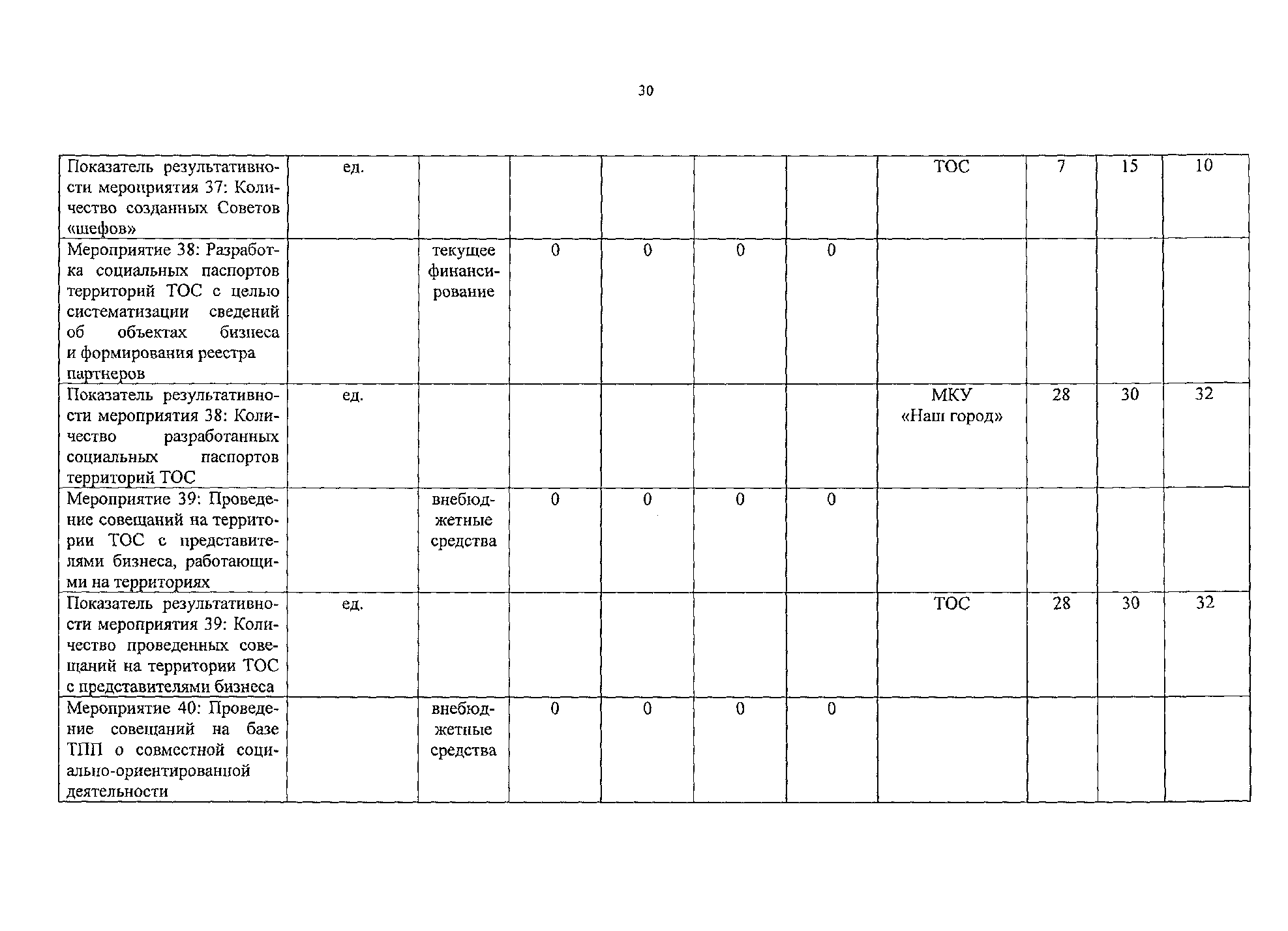 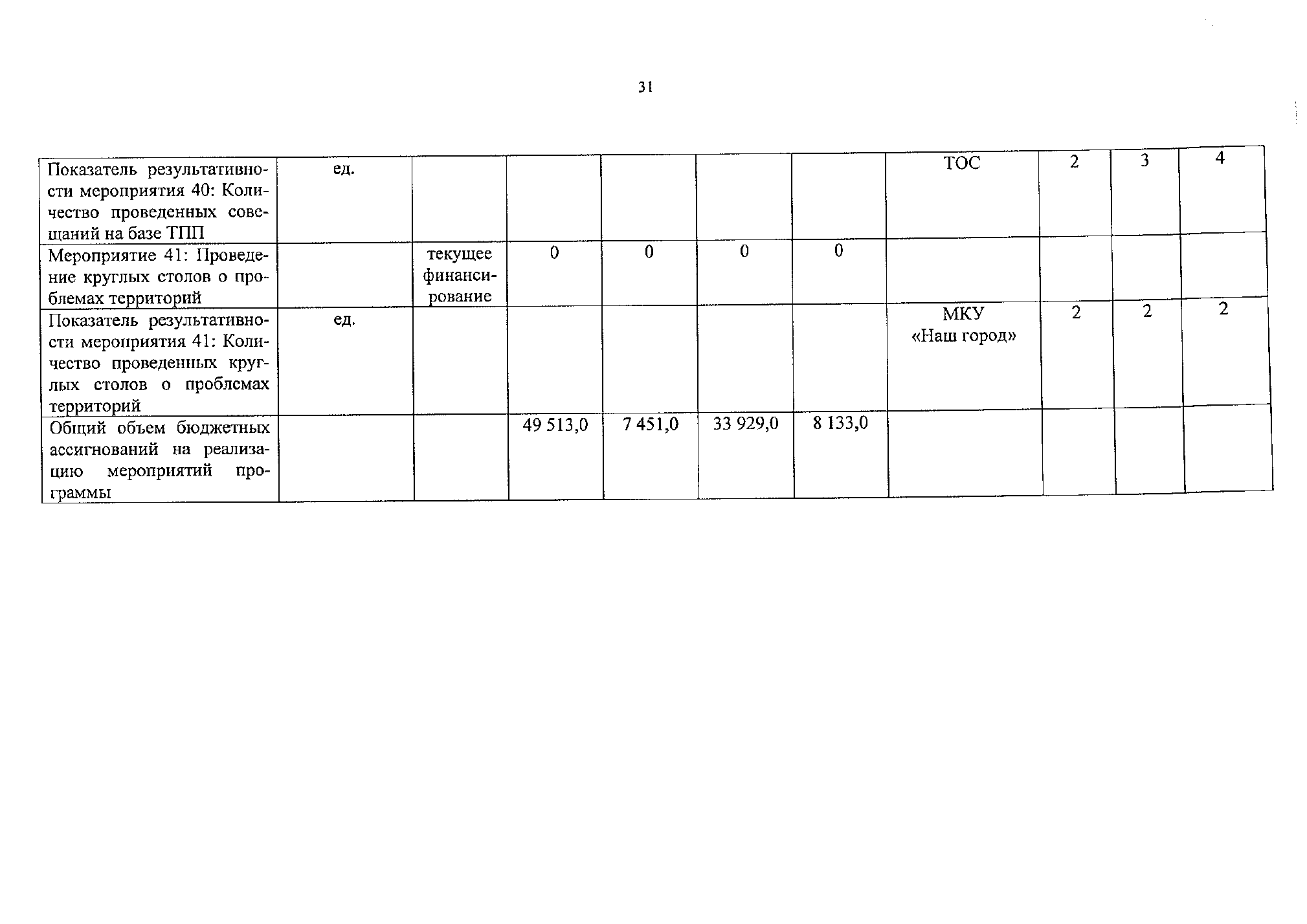 